Российская ФедерацияНовгородская область Крестецкий районСовет депутатов  Новорахинского   сельского поселенияРЕШЕНИЕот 04.02.2015  № 255д. Новое РахиноОб Уставе  Новорахинского  сельского поселенияСовет депутатов Новорахинского сельского поселенияРЕШИЛ:	1. Утвердить  Устав Новорахинского сельского поселения.2.  Главе Новорахинского сельского поселения Григорьеву Геннадию Николаевичу  представить  Устав Новорахинского сельского поселения на государственную регистрацию в Управление Министерства юстиции Российской Федерации по Новгородской области.	3. Устав Новорахинского сельского поселения вступает в силу после  государственной регистрации и официального опубликования в газете «Новорахинские вести» за исключением положений,  для которых настоящим решением установлены иные сроки вступления в силу.4. Пункт 3 статьи 19 вступает с силу после  государственной регистрации   и официального опубликования Устава  Новорахинского сельского поселения, но не ранее 1 марта 2015 года.      5.Считать утратившими силу решения Совета депутатов Новорахинского сельского поселения:от 20.12.2010 № 22 «Об Уставе  Новорахинского   сельского поселения»;от 14.11.2011 № 77 «О внесении изменений и  дополнений  в  Устав    Новорахинского  сельского  поселения»;от 28.02.2012 № 96 «О внесении изменений и дополнений  в  Устав    Новорахинского  сельского поселения»;от  29.10.2012 № 127«О внесении изменений и дополнений  в  Устав    Новорахинского  сельского поселения»;от 25.11.2013 № 190«О внесении изменений и дополнений  в  Устав    Новорахинского  сельского поселения»;от 11.04.2014 № 219«О внесении изменений и дополнений  в  Устав    Новорахинского  сельского поселения».	6. Опубликовать  решение в газете «Новорахинские  вести». Глава  поселения             Г.Н. ГригорьевЗарегистрирован  в Управлении Министерства юстиции Российской Федерации по Новгородской области 5 марта 2015 года. Государственный  регистрационный № RU535063032015001УСТАВНОВОРАХИНСКОГО  СЕЛЬСКОГО ПОСЕЛЕНИЯКРЕСТЕЦКОГО МУНИЦИПАЛЬНОГО РАЙОНА НОВГОРОДСКОЙ ОБЛАСТИГлава I. ОБЩИЕ ПОЛОЖЕНИЯ Статья 1. Правовой статус  Новорахинского сельского поселения 1. Новорахинское  сельское поселение - муниципальное образование, статус которого установлен областным законом от 02.12.2004 № 351-ОЗ «Об установлении границ муниципальных образований, входящих в состав территории Крестецкого муниципального района, наделении их статусом городских и сельских поселений, определении административных центров и перечня населенных пунктов, входящих в состав территории поселений». 2. Административным центром Новорахинского сельского поселения является д.Новое Рахино. Статья 2. Границы и территория Новорахинского сельского поселения 1. Границы территории Новорахинского сельского поселения установлены областным законом от 02.12.2004 № 351-ОЗ «Об установлении границ муниципальных образований, входящих в состав территории Крестецкого муниципального района, наделении их статусом городских и сельских поселений, определении административных центров и перечня населенных пунктов, входящих в состав территории поселений". Изменение границ Новорахинского сельского поселения осуществляется областным законом по инициативе населения, органов местного самоуправления Новорахинского  сельского поселения, федеральных и областных органов государственной власти в соответствии с федеральным законом. 2. Территория Новорахинского сельского поселения входит в состав территории Крестецкого  муниципального района. Статья 3. Население Новорахинского сельского поселения Граждане Российской Федерации, место жительства которых находится в границах Новорахинского сельского поселения, составляют его население. Иностранные граждане, постоянно или преимущественно проживающие на территории Новорахинского сельского поселения, обладают при осуществлении местного самоуправления правами в соответствии с международными договорами Российской Федерации и федеральными законами.Статья 4. Официальные символы Новорахинского  сельского поселения и порядок их использования 1. Новорахинское  сельское поселение использует герб Крестецкого  муниципального района. 2. Порядок официального использования герба Крестецкого муниципального района устанавливается решением Думы  Крестецкого  муниципального района.Статья 5. Основные принципы организации и осуществления местного самоуправления в Новорахинском сельском поселении1. Местное самоуправление в Новорахинском сельском поселении  сельском поселении осуществляется гражданами путем местного референдума, муниципальных выборах, других форм прямого волеизъявления, а также через выборные и другие органы местного самоуправления.__________________________________________________________________________________________________________________________2. Органы местного самоуправления Новорахинского сельского поселения и должностные лица местного самоуправления  Новорахинского сельского поселения действуют в пределах вопросов местного значения на основе разграничения полномочий.В пределах своих полномочий органы местного самоуправления Новорахинского  сельского поселения самостоятельно принимают решения и несут за них ответственность.Органы местного самоуправления Новорахинского  сельского поселения не входят в систему органов государственной власти.3. Правовую основу местного самоуправления Новорахинского сельского поселения составляют общепризнанные принципы и нормы международного права, международные договоры Российской Федерации, Конституция Российской Федерации, федеральные конституционные законы, Федеральный закон от 6 октября 2003 года № 131-ФЗ «Об общих принципах организации местного самоуправления в Российской Федерации» (далее – Федеральный закон № 131-ФЗ), другие федеральные законы, издаваемые в соответствии с ними иные нормативные правовые акты Российской Федерации (Указы и распоряжения Президента Российской Федерации, постановления и распоряжения Правительства Российской Федерации, иные нормативные правовые акты федеральных органов исполнительной власти), Устав Новгородской области, областные законы и иные нормативные правовые акты Новгородской области, настоящий Устав, решения, принятые на местных референдумах, и иные муниципальные правовые акты.Статья 6. Устав Новорахинского сельского поселения1.Устав Новорахинского  сельского поселения - основной нормативный правовой акт Новорахинского сельского поселения.Устав Новорахинского сельского поселения  определяет в установленном Федеральным законом № 131-ФЗ  в порядке:1) наименование муниципального образования;2) перечень вопросов местного значения;3) формы, порядок и гарантии участия населения в решении вопросов местного значения, в том числе путем образования органов территориального общественного самоуправления;4) структуру и порядок формирования органов местного самоуправления;5) наименования и полномочия выборных и иных органов местного самоуправления, должностных лиц местного самоуправления;6) виды, порядок принятия (издания), официального опубликования (обнародования) и вступления в силу муниципальных правовых актов;7) срок полномочий Совета депутатов Новорахинского сельского поселения, Главы Новорахинского сельского поселения, а также основания и порядок прекращения полномочий указанных органов и лиц;8) виды ответственности органов местного самоуправления и должностных лиц местного самоуправления, основания наступления этой ответственности и порядок решения соответствующих вопросов, в том числе основания и процедура отзыва населением выборных должностных лиц местного самоуправления, досрочного прекращения полномочий выборных органов местного самоуправления и выборных должностных лиц местного самоуправления;9) порядок составления и рассмотрения проекта бюджета Новорахинского сельского поселения, утверждения и исполнения бюджета Новорахинского сельского поселения, осуществления контроля за его исполнением, составления и утверждения отчета об исполнении бюджета Новорахинского сельского поселения, в соответствии с Бюджетным кодексом Российской Федерации;10) порядок внесения изменений и дополнений в настоящий Устав.2. Уставом Новорахинского сельского поселения регулируются иные вопросы организации местного самоуправления в соответствии с федеральными законами и областными законами.3. Устав Новорахинского  сельского поселения и оформленные в виде правовых актов решения, принятые на местном референдуме, являются актами высшей юридической силы в системе муниципальных правовых актов, имеют прямое действие и применяются на всей территории Новорахинского сельского поселения.Иные муниципальные правовые акты не должны противоречить Уставу Новорахинского  сельского поселения и правовым актам, принятым на местном референдуме. В случае противоречия указанных актов Уставу Новорахинского  сельского поселения действует настоящий Устав.4. Проект Устава Новорахинского  сельского поселения, проект решения Совета депутатов Новорахинского  сельского поселения о внесении изменений в Устав Новорахинского  сельского поселения не позднее чем за 30 дней до дня рассмотрения вопроса о принятии Устава, внесении изменений в Устав подлежат официальному опубликованию (обнародованию) в газете «Новорахинские вести» с одновременным опубликованием (обнародованием) установленного Советом депутатов Новорахинского сельского поселения порядка учета предложений по указанным проектам, а также порядка участия граждан в их обсуждении.Не требуется официальное опубликование (обнародование) порядка учета предложений по проекту муниципального правового акта о внесении изменений и дополнений в Устав Новорахинского  сельского поселения, а также порядка участия граждан в его обсуждении в случае, если указанные изменения и дополнения вносятся в целях приведения Устава Новорахинского сельского поселения в соответствие с Конституцией Российской Федерации, федеральными законами.По проекту Устава Новорахинского  сельского поселения и по проекту решения о внесении изменений и дополнений в Устав Новорахинского  сельского поселения в порядке, предусмотренном решением Совета депутатов Новорахинского  сельского поселения, проводятся публичные слушания, кроме случаев, когда изменения в Устав Новорахинского  сельского поселения вносятся исключительно в целях приведения Устава Новорахинского  сельского поселения в соответствие с Конституцией Российской Федерации, федеральными законами.5. Устав Новорахинского  сельского поселения принимается большинством в 2/3 голосов от установленной численности депутатов Совета депутатов Новорахинского  сельского поселения.Изменения и дополнения в Устав Новорахинского  сельского поселения вносятся решением Совета депутатов Новорахинского сельского поселения, которое принимается большинством в 2/3 голосов от установленной численности депутатов Новорахинского  сельского поселения.6. Устав Новорахинского сельского поселения, решение о внесении изменений и дополнений в Устав Новорахинского  сельского поселения подлежат государственной регистрации в территориальном органе уполномоченного федерального органа исполнительной власти в сфере регистрации уставов муниципальных образований в порядке, установленном федеральным законом.7. Устав Новорахинского  сельского поселения, решение о внесении изменений и дополнений в Устав Новорахинского  сельского поселения подлежат официальному опубликованию (обнародованию) в газете «Новорахинские вести»  после их государственной регистрации и вступают в силу после официального опубликования (обнародования).Глава Новорахинского сельского поселения обязан опубликовать (обнародовать) зарегистрированные Устав Новорахинского  сельского поселения, решение о внесении изменений и дополнений в Устав Новорахинского сельского поселения в течение семи дней со дня их поступления из территориального органа уполномоченного федерального органа исполнительной власти в сфере регистрации уставов муниципальных образований.8. Изменения и дополнения, внесенные в Устав Новорахинского сельского поселения и изменяющие структуру органов местного самоуправления, полномочия органов местного самоуправления (за исключением полномочий, срока полномочий и порядка избрания выборных должностных лиц местного самоуправления), вступают в силу после истечения срока полномочий представительного органа Новорахинского сельского поселения, принявшего муниципальный правовой акт о внесении в Устав Новорахинского сельского поселения указанных изменений и дополнений.Статья 7. Система муниципальных правовых актов Новорахинского  сельского поселения 1. В систему муниципальных правовых актов Новорахинского сельского поселения входят:- Устав Новорахинского сельского поселения;- правовые акты, принятые на местном референдуме;- нормативные и иные правовые акты Совета депутатов Новорахинского  сельского поселения __________________________________________________________________________________________________________________________- постановления и распоряжения Главы Новорахинского сельского поселения;- постановления и распоряжения Администрации Новорахинского  сельского поселения.2. Статус Устава Новорахинского  сельского поселения, а также порядок его принятия и внесения в него изменений и дополнений регулируются статьей 6 настоящего Устава.Решения, принятые на местном референдуме, вступают в силу после их официального опубликования в газете «Новорахинские вести», имеют прямое действие и применяются на всей территории Новорахинского  сельского поселения.3. Глава Новорахинского  сельского поселения в пределах своих полномочий, установленных настоящим Уставом и решениями Совета депутатов Новорахинского сельского поселения, издает постановления и распоряжения по вопросам организации деятельности Совета депутатов Новорахинского сельского поселения, исполняя полномочия председателя представительного органа муниципального образования, а также постановления и распоряжения Администрации Новорахинского сельского поселения по вопросам, указанным в части 6 настоящей статьи, исполняя полномочия Главы Администрации  Новорахинского сельского поселения.Постановления и распоряжения Главы Новорахинского  сельского поселения,  Постановления и распоряжения Главы Администрации Новорахинского  сельского поселения, решения Совета  депутатов Новорахинского  сельского поселения вступают в силу после их подписания Главой Новорахинского  сельского поселения, если иное не установлено в соответствующем постановлении, распоряжении, решении.Муниципальные нормативные правовые акты Новорахинского  сельского поселения, затрагивающие права, свободы и обязанности человека и гражданина, вступают в силу после их официального опубликования в газете «Новорахинские вести»;4. Совет депутатов Новорахинского  сельского поселения по вопросам, отнесенным к его компетенции федеральными законами, областными законами, настоящим Уставом, принимает решения, устанавливающие правила, обязательные для исполнения на территории Новорахинского  сельского поселения, решение об удалении Главы Новорахинского сельского поселения в отставку, а также решения по вопросам организации деятельности Совета депутатов Новорахинского  сельского поселения и по иным вопросам, отнесенным к его компетенции федеральными и областными законами, настоящим Уставом. Решения Совета депутатов Новорахинского  сельского поселения, устанавливающие правила, обязательные для исполнения на территории Новорахинского  сельского поселения, принимаются большинством голосов от установленной численности депутатов Совета депутатов Новорахинского  сельского поселения, если иное не установлено Федеральным законом № 131-ФЗ.5. Глава Администрации Новорахинского сельского поселения в пределах своих полномочий, установленных федеральными законами, законами субъектов Российской Федерации, настоящим Уставом, решениями Совета депутатов Новорахинского сельского поселения, издает постановления Администрации Новорахинского  сельского поселения по вопросам местного значения и вопросам, связанным с осуществлением отдельных государственных полномочий, переданных органам местного самоуправления Новорахинского  сельского поселения федеральными и областными законами, а также распоряжения Администрации Новорахинского сельского поселения по вопросам организации работы Администрации Новорахинского сельского поселения.6. Правовые акты органов местного самоуправления Новорахинского сельского поселения могут быть обжалованы в судебном порядке. 7. Официальным источником опубликования муниципальных правовых актов  Новорахинского сельского поселения является газета «Новорахинские вести».Муниципальные правовые акты или их отдельные положения, содержащие сведения, распространение которых ограничено федеральным законом, не подлежат опубликованию.Статья 7.1. Порядок подготовки, принятия, официального опубликования (обнародования) и вступления в силу муниципальных правовых актов1. Проекты муниципальных правовых актов могут вноситься депутатами Совета депутатов Новорахинского  сельского поселения, Главой Крестецкого    муниципального района, Ассоциацией "Совет муниципальных образований Новгородской области", прокурором Крестецкого   муниципального района, избирательной комиссией Новорахинского сельского поселения, инициативными группами граждан, органами территориального общественного самоуправления. Порядок внесения проектов муниципальных правовых актов, перечень и форма прилагаемых к ним документов устанавливаются нормативным правовым актом органа местного самоуправления  Новорахинского сельского поселения  или должностного лица местного самоуправления, на рассмотрение которых вносятся указанные проекты.2. Муниципальные правовые акты вступают в силу в следующем порядке: 2.1. Муниципальные правовые акты, затрагивающие права, свободы и обязанности человека и гражданина, вступают в силу после их официального опубликования (обнародования).Иные муниципальные правовые акты вступают в силу в день их подписания уполномоченными должностным лицами местного самоуправления Новорахинского  сельского поселения, за исключением случаев, если в самом правовом акте не указан иной срок вступления в силу муниципального правового акта.2.2. Нормативные правовые акты Совета депутатов Новорахинского  сельского поселения  о налогах и сборах вступают в силу в соответствии с Налоговым кодексом Российской Федерации.3. Муниципальные правовые акты, которые в соответствии с настоящим Уставом подлежат официальному опубликованию, публикуются в газете «Новорахинские  вести», за исключением муниципальных правовых актов или их отдельных положений, содержащих сведения, распространение которых ограничено федеральным законом.Официальным опубликованием муниципального правового акта считается первая публикация его полного текста в газете «Новорахинские вести».Муниципальный правовой акт, подлежащий обязательному опубликованию (обнародованию), направляется Главой Новорахинского  сельского поселения  в газету «Новорахинские вести».4. Муниципальные правовые акты органов местного самоуправления Новорахинского сельского поселения и должностных лиц местного самоуправления Новорахинского сельского поселения  обязательны для исполнения на всей территории Новорахинского  сельского поселения. 5. Муниципальный правой акт действует в течение указанного в нем срока, а если такой срок не указан - до его отмены или признания утратившим силу.Статья 7.2 Отмена муниципальных правовых актов и приостановление их действия1. Муниципальные правовые акты могут быть отменены или их действие может быть приостановлено органами местного самоуправления Новорахинского   сельского поселения или должностными лицами местного самоуправления Новорахинского  сельского поселения, принявшими (издавшими) соответствующий муниципальный правовой акт, в случае упразднения таких органов или соответствующих должностей либо изменения перечня полномочий указанных органов или должностных лиц - органами местного самоуправления или должностными лицами местного самоуправления, к полномочиям которых на момент отмены или приостановления действия муниципального правого акта отнесено принятие (издание) соответствующего муниципального правового акта, а также судом; а в части, регулирующей осуществление органами местного самоуправления отдельных государственных полномочий, переданных им федеральными законами и областными законами, - уполномоченным органом государственной власти Российской Федерации (уполномоченным органом государственной власти Новгородской области).Прокурор Крестецкого района при необходимости совершенствования действующих муниципальных правовых актов вправе вносить в Совет депутатов Новорахинского   сельского поселения и Администрацию Новорахинского   сельского поселения предложения об изменении, дополнении, отмене или принятии нормативных правовых актов.Действие муниципального правового акта, не имеющего нормативного характера, незамедлительно приостанавливается принявшим (издавшим) его органом местного самоуправления Новорахинского   сельского поселения или должностным лицом местного самоуправления __________________________________________________________________________________________________________________________Новорахинского  сельского поселения в случае получения соответствующего предписания Уполномоченного при Президенте Российской Федерации по защите прав предпринимателей, выданного в соответствии с законодательством Российской Федерации об уполномоченных по защите прав предпринимателей. Об исполнении полученного предписания исполнительно-распорядительные органы местного самоуправления Новорахинского   сельского поселения или должностные лица местного самоуправления Новорахинского   сельского поселения обязаны сообщить Уполномоченному при Президенте Российской Федерации по защите прав предпринимателей в трехдневный срок, а представительные органы местного самоуправления Новорахинского сельского поселения - не позднее трех дней со дня принятия ими решения.2. Признание по решению суда областного закона об установлении статуса муниципального образования - сельского поселения недействующим до вступления в силу нового областного закона об установлении статуса сельского поселения не может являться основанием для признания в судебном порядке недействующими муниципальных правовых актов Новорахинского сельского поселения, принятых до вступления решения суда в законную силу, или для отмены данных муниципальных правовых актов. 8. Вопросы местного значения Новорахинского  сельского поселения1. К вопросам местного значения Новорахинского  сельского поселения относятся:1) составление и рассмотрение проекта бюджета Новорахинского  сельского поселения, утверждение и исполнение бюджета Новорахинского  сельского поселения, осуществление контроля за его исполнением, составление и утверждение отчета об исполнении бюджета Новорахинского   сельского поселения;2) установление, изменение и отмена местных налогов и сборов Новорахинского  сельского поселения;3) владение, пользование и распоряжение имуществом, находящимся в муниципальной собственности Новорахинского  сельского поселения;4) обеспечение первичных мер пожарной безопасности в границах населенных пунктов Новорахинского сельского поселения;5) создание условий для обеспечения жителей Новорахинского сельского поселения услугами связи, общественного питания, торговли и бытового обслуживания;6) создание условий для организации досуга и обеспечения жителей Новорахинского   сельского поселения услугами организаций культуры;7) обеспечение условий для развития на территории Новорахинского   сельского поселения физической культуры и массового спорта, организация проведения официальных физкультурно-оздоровительных и спортивных мероприятий Новорахинского   сельского поселения;8) формирование архивных фондов Новорахинского   сельского поселения;9) утверждение правил благоустройства территории Новорахинского   сельского поселения, устанавливающих в том числе требования по содержанию зданий (включая жилые дома), сооружений и земельных участков, на которых они расположены, к внешнему виду фасадов и ограждений соответствующих зданий и сооружений, перечень работ по благоустройству и периодичность их выполнения; установление порядка участия собственников зданий (помещений в них) и сооружений в благоустройстве прилегающих территорий; организация благоустройства территории Новорахинского  сельского поселения (включая освещение улиц, озеленение территории, установку указателей с наименованиями улиц и номерами домов, размещение и содержание малых архитектурных форм); 10) присвоение адресов объектам адресации, изменение, аннулирование адресов, присвоение наименований элементам улично-дорожной сети (за исключением автомобильных дорог федерального значения, автомобильных дорог регионального или межмуниципального значения, местного значения муниципального района), наименований элементам планировочной структуры в границах Новорахинского   сельского поселения, изменение, аннулирование таких наименований, размещение информации в государственном адресном реестре;11) содействие в развитии сельскохозяйственного производства, создание условий для развития малого и среднего предпринимательства;12) организация и осуществление мероприятий по работе с детьми и молодежью в Новорахинского  сельском поселении;13) оказание поддержки гражданам и их объединениям, участвующим в охране общественного порядка, создание условий для деятельности народных дружин.2. Законами Новгородской области и принятыми в соответствии с ними Уставом Крестецкого  муниципального района и Уставом  Новорахинского  сельского поселения за Новорахинского  сельским поселением могут закрепляться также другие вопросы из числа предусмотренных частью 1 статьи 14 Федерального закона № 131-ФЗ вопросов местного значения городских поселений.3. Иные вопросы местного значения, предусмотренные частью 1 статьи 14 Федерального закона № 131-ФЗ для городских поселений, не отнесенные к вопросам местного значения сельских поселений в соответствии с частью 3 Федерального закона № 131-ФЗ, на территории Новорахинского  сельского поселения решаются органами местного самоуправления Новорахинского   муниципального района.4. Органы местного самоуправления Новорахинского  сельского поселения вправе заключать соглашения с органами местного самоуправления Крестецкого  муниципального района о передаче им осуществления части своих полномочий по решению вопросов местного значения за счет межбюджетных трансфертов, предоставляемых из бюджета Новорахинского сельского поселения в бюджет Крестецкого   муниципального района в соответствии с Бюджетным кодексом Российской Федерации.Решение о заключении соглашения о передаче осуществления части полномочий Новорахинского  сельского поселения принимается Советом депутатов Новорахинского  сельского поселения по предложению Главы Новорахинского сельского поселения. Соглашения заключаются на определенный срок и содержат положения, устанавливающие основания и порядок прекращения их действия, в том числе досрочного, порядок определения ежегодного объема межбюджетных трансфертов, необходимых для осуществления передаваемых полномочий, а также предусматривают финансовые санкции за неисполнение соглашений.Статья 8.1. Вопросы местного значения Новорахинского сельского поселения, закрепленные за Новорахинским сельским поселением в соответствии с областным законом Новгородской области от 23.10.2014    № 637-ОЗ "О закреплении за сельскими поселениями Новгородской области вопросов местного значения"1) дорожная деятельность в отношении автомобильных дорог местного значения в границах населенных пунктов Новорахинского сельского поселения и обеспечение безопасности дорожного движения на них, включая создание и обеспечение функционирования парковок (парковочных мест), осуществление муниципального контроля за сохранностью автомобильных дорог местного значения в границах населенных пунктов Новорахинского сельского поселения, а также осуществление иных полномочий в области использования автомобильных дорог и осуществления дорожной деятельности в соответствии с законодательством Российской Федерации;2) создание условий для массового отдыха жителей Новорахинского сельского поселения и организация обустройства мест массового отдыха населения, включая обеспечение свободного доступа граждан к водным объектам общего пользования и их береговым полосам;3) организация  сбора и вывоза бытовых отходов и мусора; 4) организация ритуальных услуг и содержание мест захоронения; 5) предоставление помещения для работы на обслуживаемом административном участке поселения сотруднику, замещающему должность участкового уполномоченного полиции;6) осуществление мер по противодействию коррупции в границах Новорахинского  сельского поселения. Статья 9. Права органов местного самоуправления Новорахинского  сельского поселения на решение вопросов, не отнесенных к вопросам местного значения поселений1. Органы местного самоуправления Новорахинского  сельского поселения имеют право на:1) создание музеев Новорахинского  сельского поселения;2) совершение нотариальных действий, предусмотренных законодательством, в случае отсутствия в Новорахинском  сельском поселении нотариуса;3) участие в осуществлении деятельности по опеке и попечительству;4) создание условий для осуществления деятельности, связанной с реализацией прав местных национально-культурных автономий на территории Новорахинского  сельского поселения;__________________________________________________________________________________________________________________________5) оказание содействия национально-культурному развитию народов Российской Федерации и реализации мероприятий в сфере межнациональных отношений на территории Новорахинского  сельского поселения;6) участие в организации и осуществлении мероприятий по мобилизационной подготовке муниципальных предприятий и учреждений, находящихся на территории Новорахинского  сельского поселения; 7) создание муниципальной пожарной охраны;8) создание условий для развития туризма;9) оказание поддержки общественным наблюдательным комиссиям, осуществляющим общественный контроль за обеспечением прав человека и содействие лицам, находящимся в местах принудительного содержания;10) оказание поддержки общественным объединениям инвалидов, а также созданным общероссийскими общественными объединениями инвалидов организациям в соответствии с Федеральным законом от 24 ноября 1995 года   № 181-ФЗ "О социальной защите инвалидов в Российской Федерации";11) создание условий для организации проведения независимой оценки качества оказания услуг организациями в порядке и на условиях, которые установлены федеральными законами.12) предоставление гражданам жилых помещений муниципального жилищного фонда по договорам найма жилых помещений жилищного фонда социального использования в соответствии с жилищным законодательством. 2. Органы местного самоуправления Новорахинского  сельского поселения вправе решать вопросы, указанные в части 1 настоящей статьи, участвовать в осуществлении иных государственных полномочий (не переданных им в соответствии со статьей 19 Федерального закона 131-ФЗ), если это участие предусмотрено федеральными законами, а также решать иные вопросы, не отнесенные к компетенции органов местного самоуправления других муниципальных образований, органов государственной власти и не исключенные из их компетенции федеральными законами и законами субъектов Российской Федерации, за счет доходов бюджета Новорахинского  сельского поселения, за исключением межбюджетных трансфертов, предоставленных из бюджетов бюджетной системы Российской Федерации, и поступлений налоговых доходов по дополнительным нормативам отчислений. Статья 10. Полномочия органов местного самоуправления Новорахинского сельского поселения  по решению вопросов местного значения1. В целях решения вопросов местного значения органы местного самоуправления Новорахинского  сельского поселения обладают полномочиями, установленными частью 1 статьи 17 Федерального закона        № 131-ФЗ. 2. По вопросам, отнесенным в соответствии со статьей 14 Федерального закона № 131-ФЗ к вопросам местного значения, федеральными законами, настоящим Уставом могут устанавливаться полномочия органов местного самоуправления Новорахинского  сельского поселения по решению указанных вопросов местного значения.Областными законами может осуществляться перераспределение полномочий между органами местного самоуправления и органами государственной власти Новгородской области. Перераспределение полномочий допускается на срок не менее срока полномочий законодательного (представительного) органа государственной власти Новгородской области. Такие областные законы вступают в силу с начала очередного финансового года.3. Органы местного самоуправления Новорахинского сельского поселения вправе в соответствии с настоящим Уставом принимать решение о привлечении граждан к выполнению на добровольной основе социально значимых для Новорахинского  сельского поселения работ (в том числе дежурств) в целях решения вопросов местного значения  Новорахинского сельского поселения, предусмотренных пунктами 9, 15 и 19 части 1 статьи 14 Федерального закона №131-ФЗ.К социально значимым работам относятся только работы, не требующие специальной профессиональной подготовки.К выполнению социально значимых работ могут привлекаться совершеннолетние трудоспособные жители Новорахинского сельского поселения в свободное от основной работы или учебы время на безвозмездной основе не более чем один раз в три месяца. При этом продолжительность социально значимых работ не может составлять более четырех часов подряд. Статья 11. Муниципальный контроль1. Органы местного самоуправления Новорахинского  сельского поселения организуют и осуществляют муниципальный контроль за соблюдением требований, установленных муниципальными правовыми актами, принятыми по вопросам местного значения, а в случаях, если соответствующие виды контроля отнесены федеральными законами к полномочиям органов местного самоуправления Новорахинского  сельского поселения, также муниципальный контроль за соблюдением требований, установленных федеральными законами, областными законами Новгородской области.2. К отношениям, связанным с осуществлением муниципального контроля, организацией и проведением проверок юридических лиц, индивидуальных предпринимателей, применяются положения Федерального закона от 26 декабря 2008 года № 294-ФЗ "О защите прав юридических лиц и индивидуальных предпринимателей при осуществлении государственного контроля (надзора) и муниципального контроля".Статья 12. Исполнение органами местного самоуправления  Новорахинского сельского поселения отдельных государственных полномочий1. Органы местного самоуправления Новорахинского  сельского поселения осуществляют отдельные государственные полномочия в соответствии с федеральными и областными законами. 2. Финансовое обеспечение отдельных государственных полномочий, переданных органам местного самоуправления Новорахинского  сельского поселения,  осуществляется только за счет предоставляемых бюджету Новорахинского  сельского поселения субвенций из соответствующих бюджетов.3. Органы местного самоуправления Новорахинского сельского поселения имеют право дополнительно использовать собственные материальные ресурсы и финансовые средства для осуществления переданных им отдельных государственных полномочий в случае принятия Советом депутатов  Новорахинского  сельского поселения соответствующего решения.  4. Органы местного самоуправления Новорахинского  сельского поселения несут ответственность за осуществление отдельных государственных полномочий в пределах выделенных Новорахинского  сельскому поселению на эти цели материальных ресурсов и финансовых средств.5. Органы местного самоуправления Новорахинского сельского поселения участвуют в осуществлении государственных полномочий, не переданных им в соответствии со статьей 19 Федерального  закона № 131-ФЗ,  в случае принятия Советом депутатов Новорахинского  сельского поселения решения о реализации права на участие в осуществлении указанных полномочий.7. Органы местного самоуправления Новорахинского  сельского поселения вправе осуществлять расходы за счет средств бюджета Новорахинского  сельского поселения (за исключением финансовых средств, передаваемых бюджету Новорахинского  сельского поселения на осуществление целевых расходов) на осуществление полномочий, не переданных им в соответствии со статьей 19 Федерального закона № 131-ФЗ, если возможность осуществления таких расходов предусмотрена федеральными законами.8.Органы местного самоуправления Новорахинского  сельского поселения вправе устанавливать за счет средств бюджета Новорахинского  сельского поселения (за исключением финансовых средств, передаваемых бюджету Новорахинского  сельского поселения на осуществление целевых расходов) дополнительные меры социальной поддержки и социальной помощи для отдельных категорий граждан вне зависимости от наличия в федеральных законах положений, устанавливающих указанное право.Финансирование вышеуказанных полномочий не является обязанностью Новорахинского  сельского поселения, осуществляется при наличии возможности и не является основанием для выделения дополнительных средств из других бюджетов бюджетной системы Российской Федерации.__________________________________________________________________________________________________________________________Глава 2. ФОРМЫ, ПОРЯДОК И ГАРАНТИИ УЧАСТИЯ НАСЕЛЕНИЯ НОВОРАХИНЕСКОГО  СЕЛЬСКОГО ПОСЕЛЕНИЯ В ОСУЩЕСТВЛЕНИИ МЕСТНОГО САМОУПРАВЛЕНИЯСтатья 13. Право населения Новорахинского  сельского поселения на осуществление местного самоуправления1. Граждане Российской Федерации, проживающие на территории Новорахинского сельского поселения, осуществляют местное самоуправление посредством участия в местных референдумах и муниципальных выборах, посредством иных форм прямого волеизъявления, в том числе участия в территориальном общественном самоуправлении, в собраниях и конференциях граждан, в публичных слушаниях, опросах, а также через выборные и иные органы местного самоуправления. 2. Иностранные граждане, постоянно или преимущественно проживающие на территории Новорахинского  сельского поселения, обладают при осуществлении местного самоуправления правами в соответствии с международными договорами Российской Федерации и федеральными законами.Статья 14. Местный референдум1. В целях решения непосредственно населением вопросов местного значения проводится местный референдум.2. Местный референдум проводится на всей территории Новорахинского  сельского поселения.3. Решение о назначении местного референдума принимается Советом депутатов Новорахинского  сельского поселения:1) по инициативе, выдвинутой гражданами Российской Федерации, имеющими право на участие в местном референдуме;2) по инициативе, выдвинутой избирательными объединениями, иными общественными объединениями, уставы которых предусматривают участие в выборах и (или) референдумах и которые зарегистрированы в порядке и сроки, установленные федеральным законом;3) по инициативе Совета депутатов Новорахинского  сельского поселения и Главы  Новорахинского  сельского поселения, выдвинутой ими совместно.4. Условием назначения местного референдума по инициативе граждан, избирательных объединений, иных общественных объединений, указанных в пункте 2 части 3 настоящей статьи, является сбор подписей в поддержку данной инициативы, количество которых устанавливается Областным законом Новгородской области и не может превышать 5 процентов от числа участников референдума, зарегистрированных на территории Новорахинского  сельского поселения в соответствии с Федеральным законом от 12 июня 2002 года  № 67-ФЗ  "Об основных гарантиях избирательных прав и права на участие в референдуме граждан Российской Федерации" (далее – Федеральный закон № 67-ФЗ). Инициатива проведения референдума, выдвинутая гражданами, избирательными объединениями, иными общественными объединениями, указанными в пункте 2 части 3 настоящей статьи, оформляется в порядке, установленном Федеральным законом № 67-ФЗ и принимаемым в соответствии с ним Областным законом Новгородской области.Инициатива проведения референдума, выдвинутая совместно Советом депутатов Новорахинского  сельского поселения и Главой Новорахинского  сельского поселения, оформляется правовыми актами Совета депутатов Новорахинского  сельского поселения и Администрации Новорахинского  сельского поселения.5. Совет депутатов Новорахинского  сельского поселения обязан назначить местный референдум в течение 30 дней со дня поступления в Совет депутатов Новорахинского  сельского поселения документов, на основании которых назначается местный референдум.В случае, если местный референдум не назначен Советом депутатов Новорахинского  сельского поселения в установленные сроки, референдум назначается судом на основании обращения граждан, избирательных объединений, Главы Новорахинского  сельского поселения, органов государственной власти Новгородской области, избирательной комиссии Новгородской области или прокурора. Назначенный судом местный референдум организуется избирательной комиссией Новорахинского сельского поселения, а обеспечение его проведения осуществляется исполнительным органом государственной власти Новгородской области или иным органом, на который судом возложено обеспечение проведения местного референдума.6. В местном референдуме имеют право участвовать граждане Российской Федерации, место жительства которых расположено в границах Новорахинского  сельского поселения. Граждане Российской Федерации участвуют в местном референдуме на основе всеобщего равного и прямого волеизъявления при тайном голосовании.Итоги голосования и принятое на местном референдуме решение подлежат официальному опубликованию (обнародованию).7. Принятое на местном референдуме решение подлежит обязательному исполнению на территории Новорахинского  сельского поселения и не нуждается в утверждении какими-либо органами государственной власти, их должностными лицами или органами местного самоуправления.8. Органы местного самоуправления Новорахинского  сельского поселения обеспечивают исполнение принятого на местном референдуме решения в соответствии с разграничением полномочий между ними, определенным настоящим Уставом.9. Решение о проведении местного референдума, а также принятое на местном референдуме решение может быть обжаловано в судебном порядке гражданами, органами местного самоуправления Новорахинского  сельского поселения, прокурором, уполномоченными федеральным законом органами государственной власти.10. Гарантии прав граждан на участие в местном референдуме, а также порядок подготовки и проведения местного референдума устанавливаются федеральным законом и принимаемыми в соответствии с ним законами субъектов Российской Федерации.Статья 15. Муниципальные выборы1. Муниципальные выборы проводятся в целях избрания депутатов Совета депутатов Новорахинского  сельского поселения, Главы Новорахинского  сельского поселения на основе всеобщего равного и прямого избирательного права при тайном голосовании.2. Муниципальные выборы назначаются Советом депутатов Новорахинского  сельского поселения в сроки, установленные Федеральным законом № 67-ФЗ.В случае досрочного прекращения полномочий Главы Новорахинского досрочные выборы проводятся в сроки, установленные федеральным законом.В случаях, предусмотренных федеральным законом № 67-ФЗ,  муниципальные выборы назначаются избирательной комиссией Новорахинского  сельского поселения или судом.3. Гарантии избирательных прав граждан при проведении муниципальных выборов, порядок назначения, подготовки, проведения, установления итогов и определения результатов муниципальных выборов устанавливаются Федеральным законом № 67-ФЗ и принимаемым в соответствии с ним областным законом. При проведении муниципальных выборов депутатов Совета депутатов Новорахинского  сельского поселения,  Главы Новорахинского сельского поселения используется мажоритарная избирательная система относительного большинства. Выборы проводятся по одномандатным и (или) многомандатным округам.4. Итоги муниципальных выборов подлежат официальному опубликованию.Статья 16. Голосование по отзыву депутата Совета депутатов Новорахинского  сельского поселения, Главы Новорахинского  сельского поселения, голосование по вопросам изменения границ Новорахинского  сельского поселения, преобразования Новорахинского  сельского поселения1. Голосование по отзыву депутата Совета депутатов Новорахинского  сельского поселения, Главы Новорахинского  сельского поселения проводится по инициативе населения в порядке, установленном федеральным законом и принимаемым в соответствии с ним областным законом для проведения местного референдума, с учетом особенностей, предусмотренных Федеральным законом № 131-ФЗ.2. Основаниями для отзыва депутата Совета депутатов Новорахинского  сельского поселения, Главы Новорахинского  сельского поселения являются:невыполнение или ненадлежащее выполнение своих полномочий, выраженных в конкретных противоправных решениях или действиях __________________________________________________________________________________________________________________________ (бездействиях) в случае их подтверждения в судебном порядке;нарушение законодательства Российской Федерации, законодательства Новгородской области, настоящего Устава в случае его подтверждения в судебном порядке. 3. Отзыв Главы Новорахинского  сельского поселения, депутата Совета депутатов Новорахинского  сельского поселения осуществляется посредством проведения голосования в порядке, установленном для проведения местного референдума. Обязательным условием проведения процедуры отзыва является предоставление Главе Новорахинского  сельского поселения, депутату Совета депутатов Новорахинского  сельского поселения времени и места для дачи избирателям объяснения по поводу обстоятельств, выдвигаемых в качестве оснований для его отзыва. Глава Новорахинского  сельского поселения, депутат Совета депутатов Новорахинского  сельского поселения, в отношении которого инициируется отзыв, вправе участвовать во всех собраниях (заседаниях), проводимых при выдвижении инициативы отзыва или связанных с проведением голосования по отзыву.О времени и месте указанных собраний (заседаний) отзываемое лицо извещается организаторами не позднее, чем за три дня до их проведения.Решение о назначении голосования по отзыву Главы Новорахинского  сельского поселения, депутата Совета депутатов Новорахинского  сельского поселения принимается Советом депутатов Новорахинского сельского поселения в порядке и в сроки, предусмотренные областным законом.Глава Новорахинского  сельского поселения, депутат Совета депутатов Новорахинского  сельского поселения считается отозванным, если за отзыв проголосовало не менее половины избирателей, зарегистрированных в Новорахинского  сельском поселении.4. Голосование по вопросам изменения границ Новорахинского  сельского поселения, преобразования Новорахинского  сельского поселения назначается Советом депутатов Новорахинского  сельского поселения и проводится в порядке, установленном федеральным законом и принимаемым в соответствии с ним областным законом для проведения местного референдума, с учетом особенностей, установленных Федеральным законом от № 131-ФЗ.5. Голосование по вопросам изменения границ Новорахинского  сельского поселения, преобразования Новорахинского  сельского поселения считается состоявшимся, если в нем приняло участие более половины жителей Новорахинского  сельского поселения или части Новорахинского  сельского поселения, обладающих избирательным правом. Согласие населения на изменение границ Новорахинского сельского поселения, преобразование Новорахинского  сельского поселения считается полученным, если за указанные изменение, преобразование проголосовало более половины принявших участие в голосовании жителей Новорахинского  сельского поселения или части Новорахинского сельского поселения.6. Итоги голосования по отзыву депутата Новорахинского  сельского поселения, Главы Новорахинского  сельского поселения, итоги голосования по вопросам изменения границ Новорахинского  сельского поселения, преобразования Новорахинского  сельского поселения и принятые решения подлежат официальному опубликованию (обнародованию).Статья 17. Правотворческая инициатива граждан1. С правотворческой инициативой может выступить инициативная группа граждан, обладающих избирательным правом, в порядке, установленном нормативным решением Совета депутатов Новорахинского  сельского поселения.Минимальная численность инициативной группы граждан устанавливается решением Совета депутатов Новорахинского сельского поселения и не может превышать 3 процента от числа жителей Новорахинского  сельского поселения, обладающих избирательным правом.2. Проект муниципального правового акта, внесенный в порядке реализации правотворческой инициативы граждан, подлежит обязательному рассмотрению органом местного самоуправления или должностным лицом местного самоуправления Новорахинского  сельского поселения, к компетенции которых относится принятие соответствующего акта, в течение трех месяцев со дня его внесения.Представителям инициативной группы граждан должна быть обеспечена возможность изложения своей позиции при рассмотрении указанного проекта.В случае если принятие муниципального правового акта, проект которого внесен в порядке реализации правотворческой инициативы граждан, относится к компетенции Совета депутатов Новорахинского  сельского поселения, указанный проект должен быть рассмотрен на открытом заседании Совета депутатов Новорахинского  сельского поселения.3. Мотивированное решение, принятое по результатам рассмотрения проекта муниципального правового акта, внесенного в порядке реализации правотворческой инициативы граждан, должно быть официально в письменной форме доведено до сведения внесшей его инициативной группы граждан.Статья 18. Территориальное общественное самоуправление1. Под территориальным общественным самоуправлением понимается самоорганизация граждан по месту их жительства на части территории Новорахинского  сельского поселения, для самостоятельного и под свою ответственность осуществления собственных инициатив по вопросам местного значения.Границы территории, на которой осуществляется территориальное общественное самоуправление, устанавливаются Советом депутатов Новорахинского  сельского поселения по предложению населения, проживающего на данной территории.2. Территориальное общественное самоуправление осуществляется непосредственно населением посредством проведения собраний и конференций граждан, а также посредством создания органов территориального общественного самоуправления.3. Территориальное общественное самоуправление может осуществляться в пределах следующих территорий проживания граждан: подъезд многоквартирного жилого дома; многоквартирный жилой дом; группа жилых домов; жилой микрорайон; сельский населенный пункт, не являющийся поселением; иные территории проживания граждан.4. Органы территориального общественного самоуправления избираются на собраниях или конференциях граждан, проживающих на соответствующей территории.5. Территориальное общественное самоуправление считается учрежденным с момента регистрации устава территориального общественного самоуправления Администрацией Новорахинского  сельского поселения. Порядок регистрации устава территориального общественного самоуправления определяется решением Совета депутатов Новорахинского   сельского поселения.Территориальное общественное самоуправление в соответствии с его уставом может являться юридическим лицом и подлежит государственной регистрации в организационно-правовой форме некоммерческой организации.6. Собрание граждан по вопросам организации и осуществления территориального общественного самоуправления считается правомочным, если в нем принимают участие не менее одной трети жителей соответствующей территории, достигших шестнадцатилетнего возраста.Конференция граждан по вопросам организации и осуществления территориального общественного самоуправления считается правомочной, если в ней принимают участие не менее двух третей избранных на собраниях граждан делегатов, представляющих не менее одной трети жителей соответствующей территории, достигших шестнадцатилетнего возраста.7. К исключительным полномочиям собрания, конференции граждан, осуществляющих территориальное общественное самоуправление, относятся:1) установление структуры органов территориального общественного самоуправления;2) принятие устава территориального общественного самоуправления, внесение в него изменений и дополнений;3) избрание органов территориального общественного самоуправления;4) определение основных направлений деятельности территориального общественного самоуправления;5) утверждение сметы доходов и расходов территориального общественного самоуправления и отчета о ее исполнении;6) рассмотрение и утверждение отчетов о деятельности органов территориального общественного самоуправления.8. Органы территориального общественного самоуправления:__________________________________________________________________________________________________________________________1) представляют интересы населения, проживающего на соответствующей территории;2) обеспечивают исполнение решений, принятых на собраниях и конференциях граждан;3) могут осуществлять хозяйственную деятельность по благоустройству территории, иную хозяйственную деятельность, направленную на удовлетворение социально-бытовых потребностей граждан, проживающих на соответствующей территории, как за счет средств указанных граждан, так и на основании договора между органами территориального общественного самоуправления и органами местного самоуправления Новорахинского  сельского поселения с использованием средств местного бюджета;4) вправе вносить в органы местного самоуправления Новорахинского  сельского поселения проекты муниципальных правовых актов, подлежащие обязательному рассмотрению этими органами и должностными лицами местного самоуправления Новорахинского  сельского поселения, к компетенции которых отнесено принятие указанных актов.9. В уставе территориального общественного самоуправления устанавливаются:1) территория, на которой оно осуществляется;2) цели, задачи, формы и основные направления деятельности территориального общественного самоуправления;3) порядок формирования, прекращения полномочий, права и обязанности, срок полномочий органов территориального общественного самоуправления;4) порядок принятия решений;5) порядок приобретения имущества, а также порядок пользования и распоряжения указанным имуществом и финансовыми средствами;6) порядок прекращения осуществления территориального общественного самоуправления.10. Дополнительные требования к уставу территориального общественного самоуправления органами местного самоуправления Новорахинского  сельского поселения устанавливаться не могут.11.Порядок организации и осуществления территориального общественного самоуправления, условия и порядок выделения необходимых средств из местного бюджета определяются решением Совета депутатов Новорахинского  сельского поселения. Статья 19. Публичные слушания1. Для обсуждения проектов муниципальных правовых актов по вопросам местного значения с участием жителей Новорахинского  сельского поселения Советом депутатов Новорахинского  сельского поселения, Главой Новорахинского  сельского поселения могут проводиться публичные слушания.2. Публичные слушания проводятся по инициативе населения, Совета депутатов Новорахинского  сельского поселения, Главы Новорахинского  сельского поселения.Публичные слушания, проводимые по инициативе населения или Совета депутатов Новорахинского  сельского поселения, назначаются Советом депутатов Новорахинского  сельского поселения, а по инициативе Главы Новорахинского  сельского поселения – Главой Новорахинского  сельского поселения.3. На публичные слушания выносятся:1) проект Устава Новорахинского сельского поселения, а также проект муниципального правового акта о внесении изменений и дополнений в данный Устав, кроме случаев, когда изменения в Устав вносятся исключительно в целях приведения закрепляемых в Уставе вопросов местного значения и полномочий по их решению в соответствие с Конституцией Российской Федерации, федеральными законами;2) проект местного бюджета и отчет о его исполнении;3) проекты планов и программ развития Новорахинского  сельского поселения, проекты правил землепользования и застройки, проекты планировки территорий и проекты межевания территорий, за исключением случаев, предусмотренных Градостроительным кодексом Российской Федерации, проекты правил благоустройства территорий, а также вопросы предоставления разрешений на условно разрешенный вид использования земельных участков и объектов капитального строительства, вопросы отклонения от предельных параметров разрешенного строительства, реконструкции объектов капитального строительства, вопросы изменения одного вида разрешенного использования земельных участков и объектов капитального строительства на другой вид такого использования при отсутствии утвержденных правил землепользования и застройки;4) вопросы о преобразовании Новорахинского  сельского поселения.4. Порядок организации и проведения публичных слушаний определяется решениями Совета депутатов Новорахинского  сельского поселения и должен предусматривать заблаговременное оповещение жителей Новорахинского сельского поселения о времени и месте проведения публичных слушаний, заблаговременное ознакомление с проектом муниципального правового акта, другие меры, обеспечивающие участие в публичных слушаниях жителей Новорахинского  сельского поселения, опубликование (обнародование) результатов публичных слушаний, включая мотивированное обоснование принятых решений.  Статья 20. Собрание и конференция (собрание делегатов) граждан1. Для обсуждения вопросов местного значения Новорахинского сельского поселения, информирования населения о деятельности органов местного самоуправления и должностных лиц местного самоуправления, осуществления территориального общественного самоуправления на части территории Новорахинского  сельского поселения могут проводиться собрания и конференции (собрание делегатов) граждан.2. Собрание граждан проводится по инициативе населения, Совета депутатов Новорахинского  сельского поселения, Главы Новорахинского  сельского поселения, а также в случаях, предусмотренных уставом территориального общественного самоуправления.Собрание граждан, проводимое по инициативе Совета депутатов Новорахинского  сельского поселения или Главы Новорахинского сельского поселения, назначается соответственно Советом депутатов Новорахинского  сельского поселения или Главой Новорахинского  сельского поселения.Собрание граждан, проводимое по инициативе населения, назначается Советом депутатов Новорахинского  сельского поселения в порядке, установленном настоящим Уставом.Порядок назначения и проведения собрания граждан в целях осуществления территориального общественного самоуправления определяется уставом территориального общественного самоуправления.Для назначения собрания граждан инициативная группа граждан, численностью не мене 10 человек, проживающих на территории Новорахинского  сельского поселения и обладающих избирательным правом, не менее чем за два месяца до планируемой даты проведения собрания обращается в Совет депутатов Новорахинского сельского поселения с соответствующим письменным заявлением, подписанным руководителем инициативной группы, в котором указываются планируемая дата, место и время проведения собрания, предполагаемое количество участников, выносимый (выносимые) на рассмотрение вопрос (вопросы). С заявлением представляются следующие материалы:1) протокол заседания инициативной группы; 2) список членов инициативной группы, в котором указывается следующая информация: фамилия, имя, отчество, адрес места жительства, дата рождения, паспортные данные; 3) подписные листы с подписями граждан, собранными в поддержку инициативы проведения собрания, которые должны быть сброшюрованы в виде папок и пронумерованы. Уполномоченному члену инициативной группы выдается подтверждение в письменной форме о приеме документов и подписных листов с указанием количества принятых подписных листов и заявленного количества подписей, даты и времени их приема. Совет депутатов Новорахинского  сельского поселения в пятнадцатидневный срок со дня получения документов инициативной группы проводит проверку правильности оформления подписных листов и достоверности содержащихся в них сведений, в том числе представленных инициативной группой подписей. Проверка проводится в порядке, определенном областным законом для проведения местного референдума. По результатам рассмотрения заявления инициативной группы, представленных документов и подписных листов Совет депутатов __________________________________________________________________________________________________________________________Новорахинского  сельского поселения принимает решение о назначении собрания граждан либо об отклонении соответствующей инициативы. О принятом решении руководитель (уполномоченный) инициативной группы уведомляется Советом депутатов Новорахинского  сельского поселения в письменной форме в трехдневный срок со дня его принятия. Совет депутатов Новорахинского  сельского поселения принимает решение об отклонении инициативы граждан о проведении собрания в случаях: 1) выявления в результате проведенной проверки данных о применении принуждения при сборе подписей, а также обнаружения фактов фальсификации в подписных листах (более чем 5 процентов от проверяемых подписей); 2) если предлагаемый для рассмотрения вопрос не связан с обсуждением вопросов местного значения или информированием населения о деятельности органов и должностных лиц местного самоуправления Новорахинского  сельского поселения; 3) нарушения инициативной группой установленных настоящей статьей срока и порядка представления документов, необходимых для принятия решения о назначении собрания граждан. В решении Совета депутатов Новорахинского  сельского поселения о назначении собрания граждан указываются дата, время, место проведения собрания, выносимый (выносимые) на рассмотрение вопрос (вопросы), ответственное за организацию собрания лицо. 3. Собрание граждан может принимать обращение к органам местного самоуправления Новорахинского  сельского поселения и должностным лицам местного самоуправления Новорахинского  сельского поселения, а также избирать лиц, уполномоченных представлять собрание граждан во взаимоотношениях с органами местного самоуправления Новорахинского  сельского поселения и должностными лицами местного самоуправления Новорахинского  сельского поселения. 4. Собрание граждан, проводимое по вопросам, связанным с осуществлением территориального общественного самоуправления, принимает решения по вопросам, отнесенным к его компетенции уставом территориального общественного самоуправления. 5. Обращения, принятые собранием граждан, подлежат обязательному рассмотрению органами местного самоуправления Новорахинского  сельского поселения и должностными лицами местного самоуправления Новорахинского  сельского поселения, к компетенции которых отнесено решение содержащихся в обращениях вопросов, с направлением письменного ответа. 6. Порядок назначения и проведения собрания граждан в целях осуществления территориального общественного самоуправления, а также полномочия таких собраний граждан определяются уставом территориального общественного самоуправления. Порядок назначения и проведения собрания граждан, а также полномочия собрания граждан определяются Федеральным законом № 131-ФЗ и уставом территориального общественного самоуправления. 7. В случаях, предусмотренных решением Совета депутатов Новорахинского  сельского поселения, уставом территориального общественного самоуправления, полномочия собрания граждан могут осуществляться конференцией граждан (собранием делегатов).Порядок назначения и проведения конференции граждан (собрания делегатов), избрания делегатов определяется и уставом территориального общественного самоуправления.8. Итоги собрания, конференции граждан (собрания делегатов) подлежат официальному опубликованию (обнародованию). Статья 21. Опрос граждан1. Опрос граждан проводится на всей территории Новорахинского  сельского поселения или на ее части для выявления мнения населения и его учета при принятии решений органами местного самоуправления  Новорахинского сельского поселения и должностными лицами местного самоуправления Новорахинского  сельского поселения, а также органами государственной власти. Результаты опроса носят рекомендательный характер. 2. В опросе имеют право участвовать жители Новорахинского  сельского поселения, обладающие избирательным правом.3. Опрос граждан проводится по инициативе:Совета депутатов Новорахинского  сельского поселения или Главы Новорахинского  сельского поселения - по вопросам местного значения;органов государственной власти Новгородской области - для учета мнения граждан при принятии решений об изменении целевого назначения земель Новорахинского  сельского поселения для объектов регионального и межрегионального значения.4. Порядок назначения и проведения опроса граждан определяется решением Совета депутатов Новорахинского  сельского поселения.5. Решение о назначении опроса граждан принимается Советом депутатов Новорахинского  сельского поселения. В решении Совета депутатов Новорахинского  сельского поселения о назначении опроса граждан устанавливаются:дата и сроки проведения опроса;формулировка вопроса (вопросов), предлагаемого (предлагаемых) при проведении опроса;методика проведения опроса;форма опросного листа;минимальная численность жителей Новорахинского  сельского поселения, участвующих в опросе.6. Жители  Новорахинского сельского поселения должны быть проинформированы о проведении опроса граждан не менее чем за 10 дней до его проведения.7. Финансирование мероприятий, связанных с подготовкой и проведением опроса граждан, осуществляется:1) за счет средств местного бюджета - при проведении опроса по инициативе органов местного самоуправления;2) за счет средств бюджета субъекта Российской Федерации - при проведении опроса по инициативе органов государственной власти Новгородской области. Статья 22. Обращения граждан в органы местного самоуправления1. Граждане имеют право на индивидуальные и коллективные обращения в органы местного самоуправления.2. Обращения граждан подлежат рассмотрению в порядке и сроки, установленные Федеральным законом от 2 мая 2006 года № 59-ФЗ «О порядке рассмотрения обращений граждан Российской Федерации».3. За нарушение порядка и сроков рассмотрения обращений граждан должностные лица местного самоуправления несут ответственность в соответствии с законодательством Российской Федерации. Статья 23. Право граждан на информациюНаселение Новорахинского  сельского поселения имеет право на получение информации о положении дел в Новорахинского сельском поселении, вопросах, обсуждаемых в органах местного самоуправления Новорахинского  сельского поселения, назначениях и перемещениях должностных лиц местного самоуправления, за исключением информации, распространение которой ограничено законодательством Российской Федерации. Право граждан на информацию реализуется через: присутствие граждан на заседаниях Совета депутатов Новорахинского  сельского поселения, за исключением закрытых; публикацию нормативных правовых актов органов местного самоуправления в средствах массовой информации и иных информационных источниках; непосредственное получение информации от органов и должностных лиц местного самоуправления в виде ответов на письменные обращения; участие в обсуждении проектов правовых актов по вопросам местного значения (публичных слушаниях); ежегодное представление Главой Новорахинского  сельского поселения и депутатами Совета депутатов Новорахинского  сельского поселения отчетов о проделанной работе.Глава 3. ОРГАНЫ МЕСТНОГО САМОУПРАВЛЕНИЯ И ДОЛЖНОСТНЫЕ ЛИЦА МЕСТНОГО САМОУПРАВЛЕНИЯСтатья 24. Структура органов местного самоуправления Новорахинского сельского поселения 1. Структуру органов местного самоуправления Новорахинского  сельского поселения составляют:Глава Новорахинского  сельского поселения;__________________________________________________________________________________________________________________________представительный орган Новорахинского сельского поселения - Совет депутатов Новорахинского  сельского поселения;местная администрация (исполнительно-распорядительный орган) Новорахинского сельского поселения - Администрация Новорахинского  сельского поселения;контрольно-счетный орган Новорахинского  сельского поселения - Контрольно-счетная комиссия Новорахинского  сельского поселения.2. Изменение структуры органов местного самоуправления Новорахинского сельского поселения осуществляется путем внесения изменений в настоящий Устав.3. Решение Совета депутатов Новорахинского  сельского поселения об изменении структуры органов местного самоуправления Новорахинского  сельского поселения вступает в силу не ранее чем по истечению срока полномочий Совета депутатов Новорахинского  сельского поселения, принявшего указанное решение, за исключением случаев, предусмотренных Федеральным законом № 131-ФЗ.4. Финансовое обеспечение деятельности органов местного самоуправления Новорахинского  сельского поселения осуществляется исключительно за счет собственных доходов бюджета Новорахинского  сельского поселения.  Статья 25. Глава Новорахинского  сельского поселения1. Глава Новорахинского сельского поселения является высшим должностным лицом Новорахинского сельского поселения и Главой Администрации Новорахинского  сельского поселения, наделяется настоящим Уставом в соответствии со статьей 36 Федерального закона №131-ФЗ собственными полномочиями по решению вопросов местного значения.2. Глава Новорахинского  сельского поселения исполняет полномочия председателя Совета депутатов Новорахинского  сельского поселения на общественных началах.3. Глава Новорахинского  сельского поселения избирается гражданами Российской Федерации, место жительства которых расположено в пределах Новорахинского  сельского поселения, на муниципальных выборах на основе всеобщего равного и прямого избирательного права при тайном голосовании сроком на 5 лет. 4. Глава Новорахинского  сельского поселения вступает в должность в течение 10 дней после официального опубликования общих результатов выборов.Дата и порядок вступления в должность определяется нормативным правовым актом Совета депутатов Новорахинского  сельского поселения.Глава Новорахинского  сельского поселения принимает присягу, утвержденную Советом депутатов Новорахинского сельского поселения. 5. Полномочия Главы Новорахинского  сельского поселения начинаются со дня его вступления в должность и действуют до дня вступления в должность вновь избранного Главы Новорахинского  сельского поселения.6. Глава Новорахинского  сельского поселения руководит деятельностью Администрации Новорахинского сельского поселения на принципах единоначалия.7. Глава Новорахинского  сельского поселения должен соблюдать ограничения и запреты и исполнять обязанности, которые установлены Федеральным законом от 25 декабря 2008 года № 273-ФЗ "О противодействии коррупции" и другими федеральными законами.8. Глава Новорахинского  сельского поселения подконтролен и подотчетен населению и Совету депутатов Новорахинского  сельского поселения.9. Глава Новорахинского  сельского поселения не может одновременно исполнять полномочия депутата представительного органа иного муниципального образования или выборного должностного лица местного самоуправления иного муниципального образования, за исключением случаев, установленных федеральным законом.10. Глава Новорахинского  сельского поселения не может быть депутатом Государственной Думы Федерального Собрания Российской Федерации, членом Совета Федерации Федерального Собрания Российской Федерации, депутатом Новгородской областной Думы, занимать иные государственные должности Российской Федерации, государственные должности субъектов Российской Федерации, а также должности государственной гражданской службы и муниципальные должности муниципальной службы. 11. Глава Новорахинского  сельского поселения не вправе заниматься предпринимательской, а также иной оплачиваемой деятельностью, за исключением преподавательской, научной и иной творческой деятельности. При этом преподавательская, научная и иная творческая деятельность не может финансироваться исключительно за счет средств иностранных государств, международных и иностранных организаций, иностранных граждан и лиц без гражданства, если иное не предусмотрено международным договором Российской Федерации или законодательством Российской Федерации. 12. Глава Новорахинского  сельского поселения не вправе входить в состав органов управления, попечительских или наблюдательных советов, иных органов иностранных некоммерческих неправительственных организаций и действующих на территории Российской Федерации их структурных подразделений, если иное не предусмотрено международным договором Российской Федерации или законодательством Российской Федерации. 13. Глава Новорахинского  сельского поселения представляет Совету депутатов Новорахинского  сельского поселения ежегодные отчеты о результатах своей деятельности, о результатах деятельности Администрации Новорахинского  сельского поселения, в том числе о решении вопросов, поставленных Советом депутатов Новорахинского  сельского поселения.26. Полномочия Главы Новорахинского  сельского поселения1. Глава Новорахинского  сельского поселения как высшее должностное лицо Новорахинского  сельского поселения обладает следующими полномочиями: 1) представляет Новорахинского  сельское поселение в отношениях с органами местного самоуправления других муниципальных образований, органами государственной власти, гражданами и организациями, без доверенности действует от имени Новорахинского  сельского поселения;  2) подписывает и обнародует в порядке, установленном настоящим Уставом, нормативные правовые акты, принятые Советом депутатов Новорахинского  сельского поселения; 3) издает в пределах своих полномочий правовые акты; 4) организует в установленном порядке управление деятельностью Администрации Новорахинского  сельского поселения; 5) организует в установленном порядке деятельность Совета депутатов Новорахинского  сельского поселения; 6) обеспечивает на территории Новорахинского  сельского поселения соблюдение Конституции Российской Федерации, федеральных законов, нормативных правовых актов Президента Российской Федерации, Правительства Российской Федерации, федеральных органов исполнительной власти, законов и иных нормативных правовых актов органов государственной власти Новгородской области и решений Совета депутатов Новорахинского  сельского поселения; 7) обладает правом требовать созыва внеочередного заседания Совета депутатов Новорахинского  сельского поселения; 8) принимает решения по вопросам организации публичных слушаний, собраний и конференций граждан, обеспечивает в соответствии с решением Совета депутатов Новорахинского  сельского поселения организацию местных референдумов, обсуждение гражданами проектов решений Совета депутатов Новорахинского  сельского поселения, принимает решения по иным вопросам, связанным с реализацией гарантий участия населения Новорахинского  сельского поселения в осуществлении местного самоуправления; 9) обеспечивает взаимодействие Администрации Новорахинского  сельского поселения с Советом депутатов Новорахинского  сельского поселения, с избирательной комиссией Новорахинского сельского поселения; 10) обеспечивает осуществление Советом депутатов Новорахинского сельского поселения полномочий по решению вопросов местного значения и отдельных государственных полномочий, переданных органам местного самоуправления Новорахинского  сельского поселения федеральными и областными законами.2. Иные полномочия Главы Новорахинского  сельского поселения: 1) открывает и закрывает расчетные, текущие лицевые счета Администрации Новорахинского  поселения;  2) является распорядителем бюджетных средств по расходам, предусмотренным в бюджете  Новорахинского сельского поселения и __________________________________________________________________________________________________________________________связанным с деятельностью Администрации Новорахинского  сельского поселения; 3) подписывает исковые заявления, направляемые в суды, иные документы от имени Администрации  Новорахинского сельского поселения; 4) организует прием граждан, рассмотрение в установленном порядке предложений, заявлений и жалоб, принятие по результатам их рассмотрения соответствующих решений; 5) осуществляет в установленном порядке распоряжение муниципальной собственностью, средствами бюджета Новорахинского сельского поселения; 6) назначает на должность и освобождает от должности заместителя Главы Администрации Новорахинского  сельского поселения, специалистов Администрации Новорахинского  сельского поселения; 7) назначает в установленном порядке на должность и освобождает от должности руководителей муниципальных учреждений и предприятий;8) входит в состав представительного органа Крестецкого муниципального района в соответствии с областным законом, уставом Крестецкого  муниципального района, настоящим уставом.Иные полномочия Главы Новорахинского сельского поселения могут быть переданы должностным лицам Администрации Новорахинского  сельского поселения в порядке, устанавливаемом соответствующим постановлением Администрации Новорахинского  сельского поселения. Статья 27. Досрочное прекращение полномочий Главы Новорахинского  сельского поселения1. Полномочия Главы Новорахинского  сельского поселения прекращаются досрочно в случаях:1) смерти - со дня смерти;2) отставки по собственному желанию - со дня опубликования (обнародования) соответствующего решения Совета депутатов Новорахинского  сельского поселения об отставке по собственному желанию в газете «Новорахинские вести». В случае непринятия Советом депутатов Новорахинского сельского поселения отставки по собственному желанию Главы Новорахинского  сельского поселения его полномочия прекращаются по истечении двухнедельного срока с момента подачи заявления об отставке;3) удаления в отставку в соответствии со статьей 74.1 Федерального закона № 131-ФЗ - с момента вступления в силу решения  Совета депутатов Новорахинского  сельского поселения об удалении Главы Новорахинского  сельского поселения в отставку. 4) отрешения от должности в соответствии со статьей 74 Федерального закона № 131-ФЗ - со дня вступления в силу правового акта Губернатора Новгородской области об отрешении от должности Главы Новорахинского сельского поселения;5) признания судом недееспособным или ограниченно дееспособным - со дня вступления в силу соответствующего решения суда;6) признания судом безвестно отсутствующим или объявления умершим - со дня вступления в силу соответствующего решения суда;7) вступления в отношении его в законную силу обвинительного приговора суда- со дня вступления в силу обвинительного приговора суда;8) выезда за пределы Российской Федерации на постоянное место жительства- со дня такого выезда;9) прекращения гражданства Российской Федерации, прекращения гражданства иностранного государства - участника международного договора Российской Федерации, в соответствии с которым иностранный гражданин имеет право быть избранным в органы местного самоуправления, приобретения им гражданства иностранного государства либо получения им вида на жительство или иного документа, подтверждающего право на постоянное проживание гражданина Российской Федерации на территории иностранного государства, не являющегося участником международного договора Российской Федерации, в соответствии с которым гражданин Российской Федерации, имеющий гражданство иностранного государства, имеет право быть избранным в органы местного самоуправления со дня наступления фактов, указанных в настоящем пункте;10) отзыва избирателями - со дня опубликования итогов голосования по отзыву Главы Новорахинского  сельского поселения;11) установленной в судебном порядке стойкой неспособности по состоянию здоровья осуществлять полномочия Главы Новорахинского  сельского поселения - со дня вступления в силу соответствующего решения суда;12) преобразования Новорахинского  сельского поселения осуществляемого в соответствии с Федеральным законом от 6 октября 2003 года № 131-ФЗ "Об общих принципах организации местного самоуправления в Российской Федерации", а также в случае упразднения Новорахинского сельского поселения - со дня вступления в должность вновь избранного главы Новорахинского  сельского поселения; 13) утраты Новорахинским  сельским поселением статуса муниципального образования в связи с его объединением с городским округом-со дня вступления в силу областного закона; 14) увеличения численности избирателей Новорахинского сельского поселения более чем на 25 процентов, произошедшего вследствие изменения границ Новорахинского  сельского поселения - со дня избрания Совета депутатов Новорахинского  сельского поселения нового созыва в правомочном составе.2. В случае отсутствия Главы Новорахинского  сельского поселения, невозможности исполнения им своих обязанностей, а также досрочного прекращения им своих полномочий, его  обязанности по руководству деятельностью Совета депутатов Новорахинского сельского поселения временно осуществляет заместитель председателя Совета депутатов Новорахинского сельского поселения.3. Решение Совета депутатов Новорахинского  сельского поселения о досрочном прекращении полномочий Главы Новорахинского сельского поселения подлежит официальному опубликованию в газете «Новорахинские вести».4. В случае досрочного прекращения полномочий Главы Новорахинского сельского поселения, избранного на муниципальных выборах, досрочные выборы Главы Новорахинского сельского поселения проводятся в сроки, установленные федеральным законом. 5. В случае, если избранный на муниципальных выборах Глава Новорахинского сельского поселения, полномочия которого прекращены досрочно на основании решения Совета депутатов Новорахинского  сельского поселения об удалении его в отставку, обжалует в судебном порядке указанное решение, досрочные выборы Главы Новорахинского  сельского поселения не могут быть назначены до вступления решения суда в законную силу.Статья 28. Социальные гарантии и гарантии осуществления полномочий Главы Новорахинского  сельского поселения.1. Главе Новорахинского  сельского поселения устанавливаются социальные гарантии в соответствии с настоящим Уставом и областным законом от 12 июля 2007 года № 140-ОЗ «О некоторых вопросах правового регулирования деятельности лиц, замещающих муниципальные должности в Новгородской области»:1.1. В случае гибели (смерти) Главы Новорахинского  сельского поселения, если она наступила в связи с осуществлением им своих полномочий, членам семьи погибшего в течение месяца выплачивается компенсация в размере четырехмесячного денежного содержания указанного лица, исчисленная из его среднего денежного содержания, установленного Советом депутатов Новорахинского сельского поселения на день выплаты компенсации.1.2. Главе Новорахинского  сельского поселения сверх ежегодного основного оплачиваемого отпуска продолжительностью 28 календарных дней предоставляется ежегодный дополнительный оплачиваемый отпуск продолжительностью 16 календарных дней с учетом особого режима работы, выражающегося в ненормированном рабочем дне.1.3. Главе Новорахинского  сельского поселения выплачивается единовременная выплата на лечение (оздоровление). Размер единовременной выплаты на лечение (оздоровление) устанавливается Советом депутатов Новорахинского  сельского поселения ежегодно при принятии бюджета Новорахинского сельского поселения на очередной	 финансовый год и на плановый период. Порядок выплаты единовременной выплаты на лечение (оздоровление) определяется Советом депутатов Новорахинского сельского поселения.	1.4. Предоставление социальных гарантий, установленных настоящей статьей, осуществляется за счет средств бюджета Новорахинского  сельского поселения1.5 Главе Новорахинского сельского поселения, не обеспеченному жилым помещением (равно как и члены его семьи) в Новорахинского сельском поселении компенсируются расходы по найму жилого помещения, но в размере, не превышающем 10000 рублей в месяц.2. Гарантии осуществления полномочий Главы Новорахинского  сельского поселения:__________________________________________________________________________________________________________________________1) предоставление служебного транспорта;2) предоставление Администрацией Новорахинского  сельского поселения служебного помещения для осуществления полномочий Главы Новорахинского  сельского поселения, которое должно быть оборудовано мебелью и телефонной связью.3. Расходы, предусмотренные настоящей статьей, возмещаются за счет средств, выделяемых из бюджета Новорахинского  сельского поселения. Статья 29. Исполнение обязанностей Главы Новорахинского  сельского поселения В случае отсутствия Главы Новорахинского  сельского поселения, невозможности выполнения им своих обязанностей, обязанности Главы Новорахинского  сельского поселения временно исполняет заместитель Главы администрации Новорахинского  сельского поселения, в соответствии с муниципальным правовым актом Администрации Новорахинского  сельского поселения о распределении обязанностей должностных лиц местного самоуправления Новорахинского  сельского поселения. В случае досрочного прекращения полномочий Главы Новорахинского  сельского поселения обязанности Главы Новорахинского  сельского поселения, временно, до вступления в должность Главы Новорахинского  сельского поселения, избранного на муниципальных выборах, исполняет заместитель Главы администрации Новорахинского  сельского поселения, в соответствии с муниципальным правовым актом Администрации Новорахинского  сельского поселения о распределении обязанностей должностных лиц местного самоуправления Новорахинского  сельского поселения.Статья 30. Совет депутатов Новорахинского  сельского поселения1. Совет депутатов Новорахинского  сельского поселения является представительным органом Новорахинского  сельского поселения. Срок полномочий Совета депутатов Новорахинского  сельского поселения - 5 лет. Совет депутатов Новорахинского  сельского поселения состоит из 10 депутатов, избираемых населением Новорахинского   сельского поселения на муниципальных выборах на основе всеобщего равного и прямого избирательного права при тайном голосовании, в порядке определенном Федеральным законом  от 12 июня 2002 года № 67-ФЗ «Об основных гарантиях избирательных прав и права на участие в референдуме граждан Российской Федерации» и областным законом.2. Формой работы Совета депутатов Новорахинского  сельского поселения является заседание, созываемое в порядке, определяемом Регламентом Совета депутатов Новорахинского  сельского поселения, но не реже одного раза в три месяца. Заседание Совета депутатов  Новорахинского сельского поселения считается правомочным, если на нем присутствует не менее 50 процентов от числа избранных депутатов. Совет депутатов Новорахинского  сельского поселения может осуществлять свои полномочия в случае избрания не менее двух третей от установленной численности депутатов. Заседания Совета депутатов Новорахинского  сельского поселения проводятся гласно и носят открытый характер.3. Вновь избранный Совет депутатов Новорахинского  сельского поселения собирается на первое заседание в 30-дневный срок со дня избрания Совета депутатов Новорахинского   сельского поселения в правомочном составе.4.Депутаты Совета депутатов  Новорахинского  сельского  поселения  входят  в  состав представительного  органа  Крестецкого муниципального  района. 5. Норма представительства от Совета депутатов Новорахинского  сельского поселения в представительном  органе Крестецкого муниципального района составляет 3 депутата  в соответствии с  областным законом от 02.12.2014 № 674-ОЗ «О сроке полномочий представительных органов муниципальных образований Новгородской области и порядке формирования представительных органов муниципальных районов Новгородской области, сроке полномочий и порядке избрания глав муниципальных образований Новгородской области» и уставом Крестецкого  муниципального района.6. В случае досрочного прекращения полномочий представительного  органа  Крестецкого муниципального  района, депутата представительного  органа Крестецкого  муниципального  района избранного от Совета депутатов Новорахинского сельского поселения, Совет депутатов Новорахинского сельского поселения в течение одного месяца принимает решение на внеочередном заседании о досрочном избрании в состав представительного  органа  Крестецкого  муниципального  района других депутатов и (или) депутата от Совета депутатов Новорахинского  поселения.7. Совет депутатов Новорахинского  сельского поселения на первом заседании избирает из своего состава представителей в Думу Крестецкого муниципального района открытым (закрытым) голосованием в порядке, установленном Регламентом Совета депутатов Новорахинского  сельского поселения.8. Совет депутатов Новорахинского  сельского поселения вправе образовывать из своего состава постоянные комиссии, а также рабочие группы и временные комиссии с привлечением муниципальных служащих, специалистов, представителей общественности.Порядок созыва и работы постоянных комиссий, рабочих групп и временных комиссий Совета депутатов Новорахинского  сельского поселения определяется Регламентом Совета депутатов Новорахинского  сельского поселения.9. Совет депутатов Новорахинского  сельского поселения не обладает правами юридического лица.10. Расходы на обеспечение деятельности Совета депутатов Новорахинского  сельского поселения предусматриваются в бюджете  Новорахинского  сельского поселения отдельной строкой в соответствии с классификацией расходов бюджетов Российской Федерации.11. Совет депутатов Новорахинского  сельского поселения подконтролен и подотчетен населению Новорахинского  сельского поселения.12. Иные вопросы, касающиеся порядка созыва, подготовки и проведения заседаний, рассмотрения и принятия решений, осуществления контрольных полномочий, участия депутатов Совета депутатов Новорахинского сельского поселения, должностных лиц местного самоуправления Новорахинского  сельского поселения, представителей общественности, населения Новорахинского сельского поселения в работе комиссий, а также вопросы организационно-технического обеспечения работы Совета депутатов  Новорахинского сельского поселения устанавливаются Регламентом Совета депутатов Новорахинского сельского поселения.Статья 31. Полномочия Совета депутатов Новорахинского  сельского поселения1. В исключительной компетенции Совета депутатов Новорахинского  сельского поселения находится:1) принятие Устава Новорахинского  сельского поселения и внесение в него изменений и дополнений;2) утверждение бюджета Новорахинского  сельского поселения и отчета о его исполнении;3) установление, изменение и отмена местных налогов и сборов в соответствии с законодательством Российской Федерации о налогах и сборах;4) принятие планов и программ развития Новорахинского  сельского поселения, утверждение отчетов об их исполнении;5) определение порядка управления и распоряжения имуществом, находящимся в муниципальной собственности;6) определение порядка материально-технического и организационного обеспечения деятельности органов местного самоуправления;7) определение порядка принятия решений о создании, реорганизации и ликвидации муниципальных предприятий, а также об установлении тарифов на услуги муниципальных предприятий и учреждений, выполнение работ, за исключением случаев, предусмотренных федеральными законами; 8) определение порядка участия Новорахинского  сельского поселения в организациях межмуниципального сотрудничества;9) контроль за исполнением органами местного самоуправления Новорахинского  сельского поселения и должностными лицами местного самоуправления Новорахинского сельского поселения полномочий по решению вопросов местного значения;10) принятие решения об удалении Главы Новорахинского  сельского поселения в отставку.2. Совет депутатов Новорахинского  сельского поселения обладает также следующими полномочиями:1) принятие решения о назначении местного референдума;2) назначение в соответствии с настоящим Уставом публичных слушаний и опросов граждан, а также определение порядка проведения таких слушаний и опросов;__________________________________________________________________________________________________________________________3) назначение и определение порядка проведения собрания и конференции (собрание делегатов) граждан;4) принятие предусмотренных настоящим Уставом решений, связанных с изменением границ Новорахинского  сельского поселения, а также с преобразованием Новорахинского сельского поселения;5) определение порядка формирования, обеспечение размещения, исполнения и контроля за исполнением закупок товаров, работ, услуг для обеспечения муниципальных нужд Новорахинского  сельского поселения;6) принятие решения о привлечении жителей Новорахинского сельского поселения к выполнению на добровольной основе социально значимых для Новорахинского  сельского поселения работ (в том числе дежурств);7) избрание представителей в состав Думы Крестецкого муниципального района в соответствии с областным законом;8) иными полномочиями, определенными федеральными и областными законами. Статья 32. Досрочное прекращение полномочий Совета депутатов Новорахинского  сельского поселения1. Полномочия Совета депутатов Новорахинского сельского поселения могут быть прекращены досрочно в порядке и по основаниям, которые предусмотрены Федеральным законом № 131-ФЗ.2. Полномочия Совета депутатов Новорахинского  сельского поселения также прекращаются:1) в случае принятия Советом депутатов Новорахинского  сельского поселения решения о самороспуске. При этом решение о самороспуске принимается не менее чем двумя третями голосов  от установленной численности депутатов Совета Новорахинского  сельского поселения – со дня принятия такого решения;2) в случае вступления в силу решения Новгородского   областного суда о неправомочности данного состава депутатов Совет депутатов Новорахинского  сельского поселения, в том числе в связи со сложением депутатами своих полномочий - со дня вступления в силу указанного решения областного суда; 3) в случае преобразования Новорахинского  сельского поселения, осуществляемого в соответствии с Федеральным законом № 131-ФЗ, а также в случае упразднения Новорахинского  сельского поселения - со дня формирования представительного органа вновь образованного муниципального образования;4) в случае утраты Новорахинским сельским поселением статуса муниципального образования в связи с его объединением с городским округом - со дня вступления в силу областного закона;5) в случае увеличения численности избирателей Новорахинского  сельского поселения более чем на 25 процентов, произошедшего вследствие изменения границ  Новорахинского сельского поселения, или объединения поселения с городским округом - со дня избрания Совета депутатов Новорахинского  сельского поселения нового созыва в правомочном составе;6) нарушения срока издания муниципального правового акта, необходимого для реализации решения, принятого путем прямого волеизъявления населения - с момента, определенного в соответствии с федеральным законом.2. Досрочное прекращение полномочий Совета депутатов Новорахинского сельского поселения влечет досрочное прекращение полномочий его депутатов.3. В случае досрочного прекращения полномочий Совета депутатов Новорахинского  сельского поселения досрочные выборы в Совет депутатов Новорахинского  сельского поселения проводятся в сроки, установленные Федеральным законом №67-ФЗ.Статья 33. Депутаты Совета депутатов Новорахинского  сельского поселения1. Депутатом Совета депутатов Новорахинского  сельского поселения может быть избран гражданин Российской Федерации, достигший на день выборов 18 лет и обладающий пассивным избирательным правом в соответствии с федеральным законодательством. Депутату Совета депутатов Новорахинского  сельского поселения гарантируются условия для беспрепятственного осуществления полномочий, обеспечивается защита прав, чести и достоинства в установленном законом порядке. 2. Полномочия депутата Совета депутатов Новорахинского  сельского поселения начинаются со дня его избрания и прекращаются со дня начала работы Совета депутатов Новорахинского сельского поселения нового созыва. 3. Депутат Совета депутатов Новорахинского  сельского поселения осуществляет свои полномочия на непостоянной основе без отрыва от основной деятельности (работы).4. Формами осуществления депутатом Совета депутатов Новорахинского сельского поселения своих полномочий являются:участие в заседаниях Совета депутатов Новорахинского сельского поселения;участие в работе комиссий Совета депутатов Новорахинского  сельского поселения;подготовка и внесение проектов решений на рассмотрение Совета депутатов Новорахинского  сельского поселения;участие в выполнении поручений Совета депутатов Новорахинского  сельского поселения.5. Статус депутата Совета депутатов Новорахинского  сельского поселения и ограничения, связанные с депутатской деятельностью, устанавливаются федеральным законом.6. Полномочия депутата Совета депутатов Новорахинского  сельского поселения прекращаются досрочно в случаях:1) смерти - со дня смерти;2) отставки по собственному желанию - со дня подачи депутатом заявления об отставке в Совет депутатов Новорахинского  сельского поселения. Совет депутатов Новорахинского сельского поселения обеспечивает официальное опубликование информации об отставке депутата;3) признания судом недееспособным или ограниченно дееспособным - со дня вступления в силу соответствующего решения суда;4) признания судом безвестно отсутствующим или объявления умершим - со дня вступления в силу соответствующего решения суда;5) вступления в отношении его в законную силу обвинительного приговора суда- со дня вступления в силу обвинительного приговора суда;6) выезда за пределы Российской Федерации на постоянное место жительства- со дня такого выезда;7) прекращения гражданства Российской Федерации, прекращения гражданства иностранного государства - участника международного договора Российской Федерации, в соответствии с которым иностранный гражданин имеет право быть избранным в органы местного самоуправления, приобретения им гражданства иностранного государства либо получения им вида на жительство или иного документа, подтверждающего право на постоянное проживание гражданина Российской Федерации на территории иностранного государства, не являющегося участником международного договора Российской Федерации, в соответствии с которым гражданин Российской Федерации, имеющий гражданство иностранного государства, имеет право быть избранным в органы местного самоуправления со дня наступления фактов, указанных в настоящем пункте;8) отзыва избирателями со дня опубликования итогов голосования по отзыву депутата;9) досрочного прекращения полномочий Совета депутатов Новорахинского сельского поселения - со дня прекращения полномочий Совета депутатов Новорахинского  сельского поселения;10) призыва на военную службу или направления на заменяющую ее альтернативную гражданскую службу - со дня наступления фактов, указанных в настоящем пункте;11) в иных случаях, установленных Федеральным законом № 131-ФЗ и иными федеральными законами.9. Решение Совета депутатов Новорахинского  сельского поселения о досрочном прекращении полномочий депутата Совета депутатов Новорахинского  сельского поселения принимается не позднее чем через 30 дней со дня появления основания для досрочного прекращения полномочий, а если это основание появилось в период между сессиями представительного органа муниципального образования - не позднее чем через три месяца со дня появления такого основания.Решение о досрочном прекращении полномочий депутата Совета депутатов Новорахинского  сельского поселения принимается большинством голосов от установленной численности депутатов Совета депутатов Новорахинского  сельского поселения.10. Депутат Совета депутатов Новорахинского  сельского поселения должен соблюдать ограничения и запреты и исполнять обязанности, которые установлены Федеральным законом от 25 декабря 2008 года № 273-ФЗ «О противодействии коррупции» и другими федеральными законами.Статья 34. Порядок принятия решений Советом депутатов Новорахинского сельского поселения1. Совет депутатов Новорахинского  сельского поселения по вопросам, отнесенным к его компетенции федеральными законами, областными законами, настоящим Уставом, принимает решения.2. Проекты нормативных правовых актов могут вноситься в Совет депутатов Новорахинского сельского поселения депутатами Совета депутатов Новорахинского сельского поселения, Главой Новорахинского  сельского поселения, Главой  Новорахинского  муниципального района, избирательной комиссией Новорахинского  сельского поселения, Контрольно-счетной комиссией Новорахинского  сельского поселения, органами территориального общественного самоуправления, инициативными группами граждан, прокурором.3. Порядок внесения проектов нормативных правовых актов, перечень и форма прилагаемых к ним документов устанавливаются Регламентом Совета депутатов Новорахинского  сельского поселения, утвержденным решением Совета депутатов Новорахинского сельского поселения.Заседания Совета депутатов Новорахинского  сельского поселения считаются правомочными в случае присутствия на них не менее 50 процентов от установленного числа депутатов Совета депутатов Новорахинского  сельского поселения.4. Порядок принятия Советом депутатов Новорахинского  сельского поселения решений определяется настоящим Уставом и Регламентом Совета депутатов Новорахинского  сельского поселения в соответствии с Федеральным законом. 5. Решения Совета депутатов Новорахинского  сельского поселения, устанавливающие правила, обязательные для исполнения на территории Новорахинского сельского поселения, и по иным вопросам, отнесенным к его компетенции федеральными законами, областными законами, настоящим Уставом, принимаются большинством голосов от установленной численности депутатов Совета депутатов Новорахинского  сельского поселения, если иное не установлено Федеральным законом № 131-ФЗ.6. Порядок принятия Устава Новорахинского  сельского поселения, внесения в него изменений и дополнений регулируется статьей 6 настоящего Устава.7. Решения Совета депутатов Новорахинского  сельского поселения, предусматривающие установление, изменение и отмену местных налогов и сборов, осуществление расходов из средств бюджета Новорахинского  сельского поселения, принимаются большинством в две трети голосов от установленной численности депутатов Совета депутатов Новорахинского  сельского поселения и могут быть внесены на рассмотрение Совета депутатов Новорахинского  сельского поселения только по инициативе Главы Новорахинского  сельского поселения или при наличии заключения Главы Новорахинского  сельского поселения.8. Решения Совета депутатов Новорахинского сельского поселения:1) по вопросам, относящимся к исключительной компетенции Совета депутатов  Новорахинского сельского поселения, назначения местного референдума, досрочного прекращения полномочий Главы Новорахинского  сельского поселения - двумя третями голосов от установленной численности депутатов Совета депутатов Новорахинского  сельского поселения. 2) по вопросам, связанным с досрочным прекращением полномочий депутата Совета депутатов Новорахинского  сельского поселения, принятием Регламента Совета депутатов Новорахинского   сельского поселения - большинством голосов от установленной численности Совета депутатов  Новорахинского сельского поселения;3) по иным вопросам - большинством голосов присутствующих на заседании депутатов, если иное не предусмотрено федеральными и областными законами и настоящим Уставом.9. Решения Совета депутатов Новорахинского  сельского поселения вступают в силу в порядке, установленном настоящим Уставом для вступления в силу муниципальных правовых актов органов местного самоуправления Новорахинского   сельского поселения, за исключением решений Совета депутатов Новорахинского   сельского поселения о налогах и сборах, которые вступают в силу в соответствии с Налоговым кодексом Российской Федерации.10. Решения Совета депутатов Новорахинского   сельского поселения направляются Главе Новорахинского   сельского поселения для подписания и обнародования в течение 10 дней. Глава Новорахинского   сельского поселения имеет право отклонить решение, принятое Советом депутатов Новорахинского   сельского поселения. В этом случае указанное решение в течение 10 дней возвращается Совету депутатов Новорахинского  сельского поселения с мотивированным обоснованием его отклонения либо с предложениями о внесении в него изменений и дополнений. Если Глава Новорахинского  сельского поселения отклонит решение, оно вновь рассматривается Советом депутатов Новорахинского   сельского поселения. Если при повторном рассмотрении указанное решение будет одобрено в ранее принятой редакции большинством не менее двух третей от установленной численности депутатов Совета депутатов Новорахинского   сельского поселения, оно подлежит подписанию Главой Новорахинского   сельского поселения в течение семи дней и обнародованию.Решения Совета депутатов Новорахинского   сельского поселения вступают в силу после их подписания Главой Новорахинского   сельского поселения. Статья 35. Председатель Совета депутатов Новорахинского  сельского поселения1. Глава Новорахинского  сельского поселения, являясь председателем Совета депутатов Новорахинского  сельского поселения:представляет Совет депутатов Новорахинского  сельского поселения в отношениях с населением, органами государственной власти, органами местного самоуправления других муниципальных образований, органами территориального общественного самоуправления и муниципального образования и организациями;созывает заседания Совета депутатов Новорахинского  сельского поселения, доводит до сведения депутатов время и место их проведения, а также проект повестки дня и проекты решений Совета депутатов Новорахинского  сельского поселения;осуществляет руководство подготовкой заседаний и вопросов, вносимых на рассмотрение Совета депутатов Новорахинского  сельского поселения;ведет заседания, ведает внутренним распорядком в соответствии с Регламентом работы Совета депутатов Новорахинского  сельского поселения;подписывает протоколы заседаний и правовые акты, принятые им по вопросам организации деятельности Совета депутатов Новорахинского сельского поселения;оказывает содействие депутатам Совета депутатов Новорахинского  сельского поселения в осуществлении ими своих полномочий;дает поручения постоянным комиссиям Совета депутатов Новорахинского  сельского поселения;организует в Совете депутатов Новорахинского сельского поселения прием граждан, рассмотрение их обращений, заявлений и жалоб;в соответствии с федеральными и областными законами, решениями Совета депутатов Новорахинского  сельского поселения организует рассмотрение вопросов выборов и досрочного прекращения полномочий депутатов Совета депутатов Новорахинского  сельского поселенияпринимает меры по обеспечению гласности и учету общественного мнения в работе Совета депутатов Новорахинского  сельского поселения. Статья 36. Администрация Новорахинского  сельского поселения 1. Администрация Новорахинского  сельского поселения является исполнительно-распорядительным органом Новорахинского  сельского поселения и осуществляет свою деятельность в соответствии с Конституцией Российской Федерации, федеральными и областными законами, нормативными правовыми и иными актами Российской Федерации, настоящим Уставом, муниципальными правовыми актами Новорахинского  сельского поселения. 2. Главой Администрации Новорахинского  сельского поселения является Глава Новорахинского  сельского поселения. Администрацией Новорахинского  сельского поселения руководит Глава Администрации Новорахинского  сельского поселения на принципах единоначалия.  3. Структура Администрации Новорахинского  сельского поселения утверждается Советом депутатов Новорахинского  сельского поселения по представлению Главы Администрации Новорахинского  сельского поселения. __________________________________________________________________________________________________________________________4. Администрации  Новорахинского  сельского поселения обладает правами юридического лица.Администрации Новорахинского  сельского поселения, как юридическое лицо, действует на основании общих для организаций данного вида положений Федерального закона от 06 октября 2003 года № 131-ФЗ «Об общих принципах организации местного самоуправления в Российской Федерации» в соответствии с Гражданским кодексом Российской Федерации применительно к казенным учреждениям. 5. При Администрации Новорахинского  сельского поселения могут быть созданы комиссии в соответствии с законодательством Российской Федерации.6. Администрация Новорахинского  сельского поселения подконтрольна Главе Новорахинского сельского поселения и подотчетна населению Новорахинского  сельского поселения.Статья 37. Полномочия Администрации Новорахинского  сельского поселения1. Администрация Новорахинского  сельского поселения обладает следующими полномочиями:1) обеспечение исполнения решений Совета Новорахинского  сельского поселения, постановлений и распоряжений Администрации Новорахинского  сельского поселения, распоряжений заместителей Главы Администрации Новорахинского  сельского поселения в пределах своих полномочий;2) решение вопросов местного значения Новорахинского  сельского поселения;3) иными полномочиями в соответствии с Федеральным законом № 131-ФЗ и настоящим Уставом.2. Администрация Новорахинского  сельского поселения по поручению Совета депутатов  Новорахинского сельского поселения или по согласованию с ним принимает к своему рассмотрению любой вопрос местного значения Новорахинского сельского поселения, за исключением вопросов, находящихся в исключительной компетенции Совета депутатов Новорахинского  сельского поселения.3. Администрация Новорахинского  сельского поселения, при необходимости, создает ведомственные, межведомственные и иные комиссии для обеспечения осуществления своих полномочий.4. Администрация Новорахинского  сельского поселения осуществляет муниципальные заимствования от имени Новорахинского  сельского поселения. Статья 38. Контрольно-счетная комиссия Новорахинского  сельского поселения1. Контрольно-счетная комиссия Новорахинского  сельского поселения является постоянно действующим органом внешнего муниципального финансового контроля и образуется Советом депутатов  Новорахинского сельского поселения. 	2. Контрольно-счетная комиссия Новорахинского  сельского поселения подотчетна Совету депутатов Новорахинского  сельского поселения. 	3. Контрольно-счетная комиссия Новорахинского  сельского поселения состоит из председателя и аппарата Контрольно-счетной комиссии.	Структура и численность Контрольно-счетной комиссии Новорахинского  сельского поселения утверждаются решением Совета депутатов Новорахинского  сельского поселения.	4. Срок полномочий председателя Контрольно-счетной комиссии Новорахинского  сельского поселения (заместителя председателя и аудиторов) составляет 5 лет. 	5. Контрольно-счетная комиссия обладают организационной и функциональной независимостью и осуществляет свою деятельность самостоятельно.	6. Контрольно-счетная комиссия Новорахинского  сельского поселения осуществляет следующие основные полномочия:1) контроль за исполнением местного бюджета;2) экспертиза проектов бюджета Новорахинского  сельского поселения;3) внешняя проверка годового отчета об исполнении бюджета Новорахинского сельского поселения;4) организация и осуществление контроля за законностью, результативностью (эффективностью и экономностью) использования средств бюджета Новорахинского сельского поселения, а также средств, получаемых бюджетом Новорахинского  сельского поселения из иных источников, предусмотренных законодательством Российской Федерации;5) контроль за соблюдением установленного порядка управления и распоряжения имуществом, находящимся в собственности Новорахинского  сельского поселения, в том числе охраняемыми результатами интеллектуальной деятельности и средствами индивидуализации, принадлежащими Новорахинскому  сельскому поселению;6) оценка эффективности предоставления налоговых и иных льгот и преимуществ, бюджетных кредитов за счет средств бюджета Новорахинского  сельского поселения, а также оценка законности предоставления муниципальных гарантий и поручительств или обеспечения исполнения обязательств другими способами по сделкам, совершаемым юридическими лицами и индивидуальными предпринимателями за счет средств бюджета Новорахинского  сельского поселения и имущества, находящегося в муниципальной собственности;7) финансово-экономическая экспертиза проектов муниципальных правовых актов (включая обоснованность финансово-экономических обоснований) в части, касающейся расходных обязательств Новорахинского сельского поселения, а также муниципальных программ;8) анализ бюджетного процесса в Новорахинском сельском поселении и подготовка предложений, направленных на его совершенствование;9) подготовка информации о ходе исполнения бюджета Новорахинского сельского поселения, о результатах проведенных контрольных и экспертно-аналитических мероприятий и представление такой информации в Совет депутатов Новорахинского  сельского поселения и Главе Новорахинского  сельского поселения;10) участие в пределах полномочий в мероприятиях, направленных на противодействие коррупции;11) иные полномочия в сфере внешнего муниципального финансового контроля, установленные федеральными и областными законами, настоящим Уставом, нормативными правовыми актами Совета депутатов Новорахинского  сельского поселения.6. Контрольно-счетная комиссия Новорахинского  сельского поселения действует на основании Положения о Контрольно-счетной комиссии, утвержденного решением Совета депутатов Новорахинского  сельского поселения.7.Контрольно-счетная комиссия не обладает правами юридического лица.8. Полномочия контрольно-счетной комиссии Новорахинского  сельского поселения по осуществлению внешнего муниципального финансового контроля могут быть переданы контрольно-счетному органу Крестецкого муниципального района в порядке, определяемом федеральным законодательством. Статья 39. Избирательная комиссия Новорахинского  сельского поселения1.Избирательная комиссия Новорахинского сельского поселения организует подготовку и проведение муниципальных выборов, местного референдума, голосования по отзыву депутата Совета депутатов Новорахинского  сельского поселения, члена выборного органа местного самоуправления Новорахинского  сельского поселения, выборного должностного лица местного самоуправления Новорахинского  сельского поселения, голосования по вопросам изменения границ Новорахинского  сельского поселения, преобразования Новорахинского  сельского поселения.2.Избирательная комиссия Новорахинского  сельского поселения является муниципальным органом, не входящим в структуру органов местного самоуправления Новорахинского сельского поселения. Статья 40. Оценка эффективности деятельности органов местного самоуправления Новорахинского  сельского поселенияЭффективность деятельности органов местного самоуправления Новорахинского  сельского поселения оценивается в соответствии с положениями Федерального закона № 131-ФЗ по перечню показателей для оценки эффективности деятельности органов местного самоуправления, утверждаемому в порядке, определяемом Президентом Российской Федерации. ________________________________________________________________________________________________________________________Статья 41. Муниципальная служба1. Муниципальная служба - профессиональная деятельность граждан, которая осуществляется на постоянной основе на должностях муниципальной службы, замещаемых путем заключения трудового договора (контракта). 2. Правовое регулирование муниципальной службы, включая требования к должностям муниципальной службы, определение статуса муниципального служащего, условия и порядок прохождения муниципальной службы, осуществляется Федеральным законом от 02 марта 2007 года № 25-ФЗ «О муниципальной службе в Российской Федерации», а также принимаемыми в соответствии с ним областными законами, муниципальными правовыми актами.3. Муниципальным служащим является гражданин, исполняющий в порядке, определенном муниципальными правовыми актами в соответствии с федеральными и областными законами, обязанности по должности муниципальной службы за денежное содержание, выплачиваемое за счет средств бюджета Новорахинского  сельского поселения.Муниципальным служащим предоставляется дополнительная гарантия в виде ежегодной единовременной выплаты на лечение (оздоровление). Размер единовременной выплаты на лечение (оздоровление) устанавливается Советом депутатов Новорахинского  сельского поселения ежегодно при принятии бюджета Новорахинского  сельского поселения на очередной финансовый год и на плановый период. Порядок выплаты единовременной выплаты на лечение (оздоровление) определяется Советом депутатов Новорахинского  сельского поселения.Глава 4. ЭКОНОМИЧЕСКАЯ ОСНОВА МЕСТНОГО САМОУПРАВЛЕНИЯ Статья 42. Экономическая основа местного самоуправления1. Экономическую основу местного самоуправления составляют находящееся в муниципальной собственности Новорахинского  сельского поселения имущество, средства бюджета Новорахинского  сельского поселения, а также имущественные права Новорахинского  сельского поселения.2. Муниципальная собственность признается и защищается государством наравне с иными формами собственности.Статья 43. Муниципальное имущество Новорахинского  сельского поселения1. В собственности Новорахинского  сельского поселения может находиться:1) имущество, предназначенное для решения установленных Федеральным законом № 131-ФЗ вопросов местного значения;2) имущество, предназначенное для осуществления отдельных государственных полномочий, переданных органам местного самоуправления Новорахинского  сельского поселения, в случаях, установленных федеральными законами и областными законами Новгородской области, а также имущество, предназначенное для осуществления отдельных полномочий органов местного самоуправления Новорахинского  сельского поселения, переданных им в порядке, предусмотренном частью 4 статьи 15 Федерального закона №131-ФЗ;3) имущество, предназначенное для обеспечения деятельности органов местного самоуправления и должностных лиц местного самоуправления Новорахинского  сельского поселения, муниципальных служащих, работников муниципальных предприятий и учреждений в соответствии с решением Совета депутатов  Новорахинского сельского поселения;4) имущество, необходимое для решения вопросов, право решения которых предоставлено органам местного самоуправления Новорахинского  сельского поселения федеральными законами и которые не отнесены к вопросам местного значения;5) имущество, предназначенное для решения вопросов местного значения Новорахинского  сельского поселения в соответствии с частями 3 и 4 статьи 14 Федерального закона №131-ФЗ, а также имущество, предназначенное для осуществления полномочий по решению вопросов местного значения в соответствии с частями 1 и 1.1 статьи 17 Федерального закона № 131-ФЗ.2. В случаях возникновения у Новорахинского  сельского поселения права собственности на имущество, не соответствующее требованиям части 1 настоящей статьи, указанное имущество подлежит перепрофилированию (изменению целевого назначения имущества) либо отчуждению. Порядок и сроки отчуждения такого имущества устанавливаются федеральным законом.Статья 44. Владение, пользование и распоряжением муниципальным имуществом1. Органы местного самоуправления Новорахинского  сельского поселения самостоятельно владеют, пользуются и распоряжаются муниципальным имуществом в соответствии с Конституцией Российской Федерации, федеральными законами и принимаемыми в соответствии с ними нормативными правовыми актами органов местного самоуправления Новорахинского  сельского поселения.2. Органы местного самоуправления Новорахинского  сельского поселения вправе передавать муниципальное имущество во временное или в постоянное пользование физическим и юридическим лицам, органам государственной власти Российской Федерации (органам государственной власти субъекта Российской Федерации) и органам местного самоуправления иных муниципальных образований, отчуждать, совершать иные сделки в соответствии с федеральными законами.3. Порядок и условия приватизации муниципального имущества определяются нормативными правовыми актами органов местного самоуправления Новорахинского  сельского поселения в соответствии с федеральными законами.Доходы от использования и приватизации муниципального имущества поступают в бюджет  Новорахинского сельского поселения.4. Новорахинского  сельское поселение может создавать муниципальные предприятия и учреждения, участвовать в создании хозяйственных обществ, в том числе межмуниципальных, необходимых для осуществления полномочий по решению вопросов местного значения Новорахинского  сельского поселения. Функции и полномочия учредителя в отношении муниципальных предприятий и учреждений осуществляют уполномоченные органы местного самоуправления Новорахинского  сельского поселения.Органы местного самоуправления Новорахинского  сельского поселения, осуществляющие функции и полномочия учредителя, определяют цели, условия и порядок деятельности муниципальных предприятий и учреждений, утверждают их уставы, назначают на должность и освобождают от должности руководителей данных предприятий и учреждений, заслушивают отчеты об их деятельности в порядке, предусмотренном решением Совета депутатов Новорахинского  сельского поселения. (см. текст в предыдущей редакции)Органы местного самоуправления Новорахинского  сельского поселения от имени Новорахинского  сельского поселения субсидиарно отвечают по обязательствам муниципальных казенных учреждений и обеспечивают их исполнение в порядке, установленном федеральным законом.5. Администрация Новорахинского  сельского поселения ведёт реестр муниципального имущества в порядке, установленном уполномоченным Правительством Российской Федерации федеральным органом исполнительной власти. Статья 45. Бюджет Новорахинского  сельского поселения1. Новорахинского  сельское поселение имеет собственный бюджет.2. Составление и рассмотрение проекта бюджета Новорахинского  сельского поселения, утверждение и исполнение бюджета Новорахинского  сельского поселения, осуществление контроля за его исполнением, составление и утверждение отчета об исполнении бюджета Новорахинского  сельского поселения осуществляются органами местного самоуправления Новорахинского  сельского поселения самостоятельно с соблюдением требований, установленных Бюджетным кодексом Российской Федерации. Порядок составления и рассмотрение проекта бюджета Новорахинского  сельского поселения, утверждение и исполнение бюджета Новорахинского сельского поселения, осуществление контроля за его исполнением, составление и утверждение отчета об исполнении бюджета Новорахинского  сельского поселения устанавливается Уставом Новорахинского сельского поселения в соответствии с Бюджетным кодексом Российской Федерации.3. Бюджетные полномочия Новорахинского  сельского поселения устанавливаются Бюджетным кодексом Российской Федерации.4. Проект бюджета Новорахинского  сельского поселения, решение об утверждении бюджета  Новорахинского сельского поселения, годовой отчет о его исполнении, ежеквартальные сведения о ходе исполнения бюджета Новорахинского  сельского поселения и о численности муниципальных служащих органов местного самоуправления Новорахинского  сельского поселения, работников муниципальных учреждений с указанием фактических затрат на их денежное содержание подлежат официальному опубликованию.__________________________________________________________________________________________________________________________Органы местного самоуправления Новорахинского  сельского поселения обеспечивают жителям  Новорахинского сельского поселения возможность ознакомиться с указанными документами и сведениями в случае невозможности их опубликования. Статья 45.1 Порядок составления и рассмотрения проекта бюджета Новорахинского  сельского поселения, утверждения и исполнения  бюджета Новорахинского сельского поселения, осуществления контроля за его исполнением, составления и утверждения отчета об исполнении  бюджета Новорахинского сельского поселения 1.Деятельность органов местного самоуправления Новорахинского сельского поселения и иных участников бюджетного процесса по составлению и рассмотрению проекта бюджета Новорахинского сельского поселения, утверждению и исполнению бюджета Новорахинского сельского поселения, а также по контролю за его исполнением регулируется Положением о бюджетном процессе в Новорахинского сельском поселении, принимаемым решением Совета депутатов Новорахинского сельского поселения в соответствии с Бюджетным кодексом Российской Федерации, федеральными и областными законами.2.Проект бюджета Новорахинского сельского поселения составляется Администрацией Новорахинского сельского поселения на основе Бюджетного послания Президента Российской Федерации, прогноза социально-экономического развития Новорахинского сельского поселения,    основных направлениях бюджетной и налоговой политики Новорахинского сельского поселения, муниципальных программах Новорахинского сельского поселения   в целях финансового обеспечения расходных обязательств.       3. Проект  бюджета Новорахинского сельского поселения составляется сроком на три года (очередной финансовый год и плановый период) в соответствии с Бюджетным кодексом Российской Федерации и Положением о бюджетном процессе в Новорахинского сельском поселении.      4. Перечень документов и материалов, обязательных для представления с проектом бюджета Новорахинского сельского поселения, определяется Положением о бюджетном процессе в Новорахинском сельском поселении. Порядок и сроки их подготовки определяются Администрацией Новорахинского сельского поселения. Проект бюджета представляется Главой Новорахинского сельского поселения в Совет депутатов Новорахинского сельского поселения ежегодно не позднее 15 ноября текущего года 5. Проект бюджета Новорахинского сельского поселения и отчёт о его  исполнении выносится на публичные слушания в соответствии со статьёй 28 Федерального закона  от 06 октября 2003 года № 131-ФЗ «Об общих принципах организации местного самоуправления в Российской Федерации» и Уставом  Новорахинского сельского поселения в порядке, установленном решением Совета депутатов Новорахинского сельского поселения.6. Проект решения Совета депутатов Новорахинского сельского поселения о бюджете Новорахинского сельского поселения рассматривается и утверждается Советом депутатов Новорахинского сельского поселения в одном чтении.7.Порядок рассмотрения, утверждения, исполнения бюджета Новорахинского сельского поселения осуществляется в соответствии с Бюджетным кодексом Российской Федерации, Положением о бюджетном процессе в Новорахинском сельском поселении иными нормативными правовыми актами органов местного самоуправления Новорахинского сельского поселения, регулирующими  бюджетные правоотношения  и  организуется на основе сводной бюджетной росписи и кассового плана.8.Организация исполнения бюджета Новорахинского сельского поселения возлагается на Администрацию Новорахинского сельского поселения и обеспечивается Главой Новорахинского сельского поселения.9.Бюджетная отчетность Новорахинского сельского поселения является годовой. Отчет об исполнении бюджета Новорахинского сельского поселения является ежеквартальным и годовым.10.Порядок составления бюджетной отчетности исполнения бюджета Новорахинского сельского поселения определяется Администрацией Новорахинского сельского поселения.  11.Бюджетная отчетность Новорахинского сельского поселения составляется Администрацией Новорахинского сельского поселения на основании сводной бюджетной отчетности главных распорядителей бюджетных средств, главных администраторов доходов бюджета, главных администраторов источников финансирования дефицита бюджета (далее главных администраторов средств бюджета Новорахинского сельского поселения).12. Отчет об исполнении бюджета Новорахинского сельского поселения за первый квартал, полугодие и девять месяцев текущего финансового года утверждается постановлением Администрации Новорахинского сельского поселения и направляется в Совет депутатов Новорахинского сельского поселения и Контрольно–счетную комиссию Новорахинского сельского поселения. 13. Годовой отчет об исполнении бюджета Новорахинского сельского поселения до его рассмотрения в Совете депутатов Новорахинского сельского поселения подлежит внешней проверке, которая включает внешнюю проверку бюджетной отчетности главных администраторов средств бюджета Новорахинского сельского поселения и подготовку заключения на годовой отчет об исполнении бюджета Новорахинского сельского поселения.  Внешняя проверка годового отчета об исполнении бюджета Новорахинского сельского поселения осуществляется Контрольно–счетной комиссией Новорахинского сельского поселения в порядке, установленном муниципальным правовым актом Совета депутатов Новорахинского сельского поселения, с соблюдением требований Бюджетного кодекса Российской Федерации и с учетом особенностей, установленных федеральными законами.  Заключение на годовой отчет об исполнении бюджета Новорахинского сельского поселения представляется Контрольно–счетной комиссией Новорахинского сельского поселения в Администрацию Новорахинского сельского поселения.14.Администрация Новорахинского сельского поселения  осуществляет внутренний муниципальный финансовый контроль:предварительный контроль - в процессе  исполнения бюджета Новорахинского сельского поселения;последующий контроль - по результатам исполнения  бюджета Новорахинского сельского поселения.15.Одновременно с годовым отчетом об исполнении бюджета Новорахинского сельского поселения представляются:проект решения Совета депутатов Новорахинского сельского поселения об исполнении бюджета Новорахинского сельского поселения за отчетный финансовый год; бюджетная отчетность, которая включает в себя:отчет об исполнении бюджета Новорахинского сельского поселения; баланс исполнения бюджета Новорахинского сельского поселения; отчет о финансовых результатах деятельности; отчет о движении денежных средств;пояснительную записку.       16. По результатам рассмотрения годового отчета об исполнении бюджета Новорахинского сельского поселения Совет депутатов Новорахинского  сельского поселения принимает решение об утверждении либо отклонении решения об исполнении бюджета Новорахинского сельского поселения.                                           В случае отклонения Советом депутатов Новорахинского сельского поселения решения об исполнении бюджета Новорахинского сельского поселения он возвращается для устранения фактов недостоверного или неполного отражения данных и повторного представления в срок, не превышающий одного месяца.   17.Годовой отчет об исполнении бюджета Новорахинского сельского поселения составляется на один финансовый год с 1 января по 31  декабря,  подлежит утверждению решением Совета депутатов Новорахинского сельского поселения и  представляется в соответствии с той же структурой и бюджетной классификацией, которые применялись при утверждении бюджета Новорахинского сельского поселения.18. Годовой отчет об исполнении бюджета Новорахинского сельского поселения представляется в Совет депутатов Новорахинского сельского поселения не позднее 1 мая текущего года и  утверждается решением  Совета депутатов Новорахинского сельского поселения, которое вступает в силу с момента подписания и подлежит официальному опубликованию в установленном порядке. 19. Контроль за исполнением бюджета Новорахинского сельского поселения осуществляется органами местного самоуправления Новорахинского сельского поселения  в соответствии с действующим законодательством Российской Федерации регулирующим  бюджетные правоотношения, Положением о бюджетном процессе в Новорахинского сельском поселении, иными нормативными правовыми актами органов местного самоуправления Новорахинского сельского поселения.__________________________________________________________________________________________________________________________Статья 46. Доходы бюджета Новорахинского сельского поселенияФормирование доходов бюджета Новорахинского  сельского поселения осуществляется в соответствии с бюджетным законодательством Российской Федерации, законодательством о налогах и сборах и законодательством об иных обязательных платежах. Статья 47. Расходы бюджета Новорахинского сельского поселения1. Формирование расходов бюджета Новорахинского  сельского поселения осуществляется в соответствии с расходными обязательствами Новорахинского  сельского поселения, устанавливаемыми и исполняемыми органами местного самоуправления Новорахинского  сельского поселения в соответствии с требованиями Бюджетного кодекса Российской Федерации.2. Исполнение расходных обязательств  Новорахинского сельского поселения осуществляется за счет средств бюджета Новорахинского сельского поселения в соответствии с требованиями Бюджетного кодекса Российской Федерации. Статья 48. Средства самообложения граждан1. Под средствами самообложения граждан понимаются разовые платежи граждан, осуществляемые для решения конкретных вопросов местного значения. Размер платежей в порядке самообложения граждан устанавливается в абсолютной величине равным для всех жителей Новорахинского сельского поселения, за исключением отдельных категорий граждан, численность которых не может превышать 30 процентов от общего числа жителей Новорахинского  сельского поселения, для которых размер платежей может быть уменьшен.2. Вопросы введения и использования средств самообложения граждан решаются на местном референдуме. Статья 49. Закупки для обеспечения муниципальных нужд1. Закупки товаров, работ, услуг для обеспечения муниципальных нужд Новорахинского сельского поселения осуществляются в соответствии с законодательством Российской Федерации о контрактной системе в сфере закупок товаров, работ, услуг для обеспечения государственных и муниципальных нужд. 2. Закупки товаров, работ, услуг для обеспечения муниципальных нужд Новорахинского сельского поселения осуществляются за счет средств бюджета Новорахинского  сельского поселения.Статья 50. Муниципальные заимствования Новорахинское сельское поселение вправе осуществлять муниципальные заимствования, в том числе путем выпуска муниципальных ценных бумаг, в соответствии с Бюджетным кодексом Российской Федерации и настоящим Уставом.Право осуществления муниципальных заимствований от имени Новорахинского сельского поселения в соответствии с Бюджетным кодексом РФ и настоящим Уставом принадлежит Администрации  Новорахинского сельского поселения.ГЛАВА 5. МЕЖМУНИЦИПАЛЬНОЕ СОТРУДНИЧЕСТВО Статья 51. Взаимоотношения органов местного самоуправления Новорахинского  сельского поселения и органов местного самоуправления иных муниципальных образований1. Органы местного самоуправления Новорахинского  сельского поселения участвуют в учреждении и работе Совета муниципальных образований Новгородской области в порядке, определенном уставом Совета муниципальных образований Новгородской области в соответствии с требованиями Федерального закона от 12 января 1996 года № 7-ФЗ «О некоммерческих организациях», применяемыми к ассоциациям.2. Органы местного самоуправления Новорахинского  сельского поселения могут создавать межмуниципальные объединения с органами местного самоуправления иных муниципальных образований, а также заключать с ними договоры и соглашения.3. Совет депутатов Новорахинского  сельского поселения может принимать решения об учреждении для совместного решения вопросов местного значения межмуниципальных хозяйственных обществ в форме закрытых акционерных обществ и обществ с ограниченной ответственностью.4. Межмуниципальные хозяйственные общества осуществляют свою деятельность в соответствии с Гражданским кодексом Российской Федерации, иными федеральными законами.5. Государственная регистрация межмуниципальных хозяйственных обществ осуществляется в соответствии с Федеральным законом от 8 августа 2001 года № 129-ФЗ «О государственной регистрации юридических лиц».6. Органы местного самоуправления Новорахинского  сельского поселения могут выступать соучредителями межмуниципального печатного средства массовой информации.Глава 6. ОТВЕТСТВЕННОСТЬ ОРГАНОВ МЕСТНОГО САМОУПРАВЛЕНИЯ И ДОЛЖНОСТНЫХ ЛИЦ МЕСТНОГО САМОУПРАВЛЕНИЯ Статья 52. Ответственность органов местного самоуправления Новорахинского  сельского поселения и должностных лиц местного самоуправления Новорахинского  сельского поселенияОрганы местного самоуправления Новорахинского  сельского поселения и должностные лица местного самоуправления Новорахинского  сельского поселения несут ответственность перед населением Новорахинского  сельского поселения, государством, физическими и юридическими лицами в соответствии с федеральными законами.Статья 53. Ответственность органов местного самоуправления Новорахинского  сельского поселения, депутатов Совета депутатов Новорахинского  сельского поселения и Главы Новорахинского  сельского поселения перед населением1. Основания наступления ответственности органов местного самоуправления Новорахинского  сельского поселения, депутатов Совета депутатов Новорахинского сельского поселения и Главы  Новорахинского сельского поселения перед населением и порядок решения соответствующих вопросов определяются настоящим Уставом в соответствии с Федеральным законом № 131-ФЗ. 2. Население Новорахинского сельского поселения вправе отозвать депутатов Совета депутатов  Новорахинского сельского поселения, Главу Новорахинского  сельского поселения в соответствии с Федеральным законом № 131-ФЗ. Статья 54. Ответственность органов местного самоуправления Новорахинского сельского поселения и должностных лиц местного самоуправления Новорахинского  сельского поселения перед государствомОтветственность органов местного самоуправления Новорахинского  сельского поселения и должностных лиц местного самоуправления Новорахинского  сельского поселения перед государством наступает на основании решения соответствующего суда в случае нарушения ими Конституции Российской Федерации, федеральных конституционных законов, федеральных законов, Устава Новгородской области, областных законов, настоящего Устава, а также в случае ненадлежащего осуществления указанными органами и должностными лицами переданных им отдельных государственных полномочий. Статья 55. Ответственность Совета депутатов Новорахинского  сельского поселения перед государством1. В случае если соответствующим судом установлено, что Советом депутатов Новорахинского сельского поселения принят нормативный правовой акт, противоречащий Конституции Российской Федерации, федеральным конституционным законам, федеральным законам, Уставу Новгородской области, областным законам, настоящему Уставу, а Совет депутатов Новорахинского  сельского поселения в течение трех месяцев со дня вступления в силу решения суда либо в течение иного предусмотренного решением суда срока не принял в пределах своих полномочий мер по исполнению решения суда, в том числе не отменил соответствующий нормативный правовой акт, Губернатор Новгородской области в течение одного месяца после вступления в силу решения суда, установившего факт неисполнения данного решения, вносит в Новгородскую областную Думу проект областного закона о роспуске Совета депутатов Новорахинского сельского поселения.2. Полномочия Совета депутатов Новорахинского  сельского поселения прекращаются со дня вступления в силу областного закона о его роспуске.3. В случае если соответствующим судом установлено, что избранный в правомочном составе Совет депутатов Новорахинского  сельского поселения в течение трех месяцев подряд не проводил правомочного заседания, Губернатор Новгородской области в течение трех месяцев со дня вступления в силу решения суда, установившего данный факт, вносит в Новгородскую областную Думу проект областного закона о роспуске Совета депутатов Новорахинского  сельского поселения.4. В случае если соответствующим судом установлено, что вновь избранный в правомочном составе Совет депутатов Новорахинского сельского поселения в течение трех месяцев подряд не проводил правомочного заседания, Губернатор Новгородской области в течение трех месяцев со дня вступления в силу решения суда, установившего данный факт, вносит в Новгородскую областную Думу проект областного закона о роспуске Совета депутатов Новорахинского  сельского поселения.5. Областной закон о роспуске Совета депутатов Новорахинского  сельского поселения может быть обжалован в судебном порядке в течение 10 дней со дня вступления в силу. Статья 56. Ответственность Главы Новорахинского  сельского поселения перед государством1. Губернатор Новгородской области издает правовой акт об отрешении от должности Главы  Новорахинского сельского поселения в случае:1) издания Главой Новорахинского  сельского поселения нормативного правового акта, противоречащего Конституции Российской Федерации, федеральным конституционным законам, федеральным законам, Уставу Новгородской области, областным законам, настоящему Уставу, если такие противоречия установлены соответствующим судом, а Глава Новорахинского сельского поселения в течение двух месяцев со дня вступления в силу решения суда либо в течение иного предусмотренного решением суда срока не принял в пределах своих полномочий мер по исполнению решения суда;2) совершения Главой Новорахинского сельского поселения действий, в том числе издания им правового акта, не носящего нормативного характера, влекущих нарушение прав и свобод человека и гражданина, угрозу единству и территориальной целостности Российской Федерации, национальной безопасности Российской Федерации и ее обороноспособности, единству правового и экономического пространства Российской Федерации, нецелевого расходования субвенций из федерального бюджета или областного бюджета, если это установлено соответствующим судом, а Глава Новорахинского  сельского поселения не принял в пределах своих полномочий мер по исполнению решения суда.2. Срок, в течение которого Губернатор Новгородской области издает правовой акт об отрешении от должности Главы Новорахинского  сельского поселения, не может быть менее одного месяца со дня вступления в силу последнего решения суда, необходимого для издания указанного акта, и не может превышать шесть месяцев со дня вступления в силу этого решения суда.3. Глава Новорахинского  сельского поселения, в отношении которого Губернатором Новгородской области был издан правовой акт об отрешении от должности, вправе обжаловать данный правовой акт в судебном порядке в течение 10 дней со дня его официального опубликования.Статья 57. Удаление Главы Новорахинского  сельского поселения в отставку1. Совет депутатов Новорахинского  сельского поселения в соответствии с Федеральным законом № 131-ФЗ вправе удалить Главу Новорахинского  сельского поселения в отставку по инициативе депутатов Совета депутатов Новорахинского  сельского поселения или по инициативе Губернатора Новгородской области.2. Основаниями для удаления Главы Новорахинского  сельского поселения в отставку являются:1) решения, действия (бездействие) Главы Новорахинского  сельского поселения, повлекшие (повлекшее) наступление последствий, предусмотренных пунктами 2 и 3 части 1 статьи 75 Федерального закона № 131-ФЗ;2) неисполнение в течение трех и более месяцев обязанностей по решению вопросов местного значения, осуществлению полномочий, предусмотренных Федеральным законом № 131-ФЗ, иными федеральными законами, Уставом Новорахинского  сельского поселения, и (или) обязанностей по обеспечению осуществления органами местного самоуправления отдельных государственных полномочий, переданных органам местного самоуправления федеральными и областными законами;3) неудовлетворительная оценка деятельности Главы Новорахинского сельского поселения Советом депутатов Новорахинского  сельского поселения по результатам его ежегодного отчета перед Советом депутатов Новорахинского  сельского поселения, данная два раза подряд;4) несоблюдение ограничений и запретов и неисполнение обязанностей, которые установлены Федеральным законом от 25 декабря 2008 года № 273-ФЗ «О противодействии коррупции» и другими федеральными законами;5) допущение Главой Новорахинского  сельского поселения, иными органами и должностными лицами местного самоуправления Новорахинского сельского поселения и подведомственными организациями массового нарушения государственных гарантий равенства прав и свобод человека и гражданина в зависимости от расы, национальности, языка, отношения к религии и других обстоятельств, ограничения прав и дискриминации по признакам расовой, национальной, языковой или религиозной принадлежности, если это повлекло нарушение межнационального и межконфессионального согласия и способствовало возникновению межнациональных (межэтнических) и межконфессиональных конфликтов. 3. Инициатива депутатов Совета депутатов Новорахинского  сельского поселения об удалении Главы Новорахинского сельского поселения в отставку, выдвинутая не менее чем одной третью от установленной численности депутатов Совета депутатов Новорахинского  сельского поселения, оформляется в виде обращения, которое вносится в Совет депутатов Новорахинского  сельского поселения. Указанное обращение вносится вместе с проектом решения Совета депутатов Новорахинского  сельского поселения об удалении Главы Новорахинского  сельского поселения в отставку. О выдвижении данной инициативы Глава Новорахинского  сельского поселения и Губернатор Новгородской области уведомляются не позднее дня, следующего за днем внесения указанного обращения в Совет депутатов Новорахинского сельского поселения.4. Рассмотрение инициативы депутатов Совета депутатов Новорахинского сельского поселения об удалении Главы Новорахинского  сельского поселения в отставку осуществляется с учетом мнения Губернатора Новгородской области.5. В случае если при рассмотрении инициативы депутатов Совета депутатов Новорахинского  сельского поселения об удалении Главы Новорахинского  сельского поселения в отставку предполагается рассмотрение вопросов, касающихся обеспечения осуществления органами местного самоуправления отдельных государственных полномочий, переданных органам местного самоуправления федеральными и областными законами, и (или) решений, действий (бездействия) Главы Новорахинского сельского поселения, повлекших (повлекшего) наступление последствий, предусмотренных пунктами 2 и 3 части 1 статьи 75 Федерального закона № 131-ФЗ, решение об удалении Главы Новорахинского  сельского поселения в отставку может быть принято только при согласии Губернатора Новгородской области.6. Инициатива Губернатора Новгородской области об удалении Главы Новорахинского  сельского поселения в отставку оформляется в виде обращения, которое вносится в Совет депутатов Новорахинского  сельского поселения вместе с проектом соответствующего решения Совета депутатов Новорахинского  сельского поселения. О выдвижении данной инициативы Глава Новорахинского  сельского поселения уведомляется не позднее дня, следующего за днем внесения указанного обращения в Совет депутатов  Новорахинского сельского поселения.7. Рассмотрение инициативы депутатов Совета депутатов Новорахинского сельского поселения или Губернатора Новгородской области об удалении Главы Новорахинского  сельского поселения в отставку осуществляется Советом депутатов Новорахинского  сельского поселения в течение одного месяца со дня внесения соответствующего обращения.8. Решение Совета депутатов Новорахинского  сельского поселения об удалении Главы  Новорахинского сельского поселения в отставку считается принятым, если за него проголосовало не менее двух третей от установленной численности депутатов Совета депутатов Новорахинского  сельского поселения.9. Решение об удалении Главы Новорахинского сельского поселения в отставку подписывается депутатом, председательствующим на заседании Совета депутатов Новорахинского сельского поселения.10. При рассмотрении и принятии Советом депутатов Новорахинского  сельского поселения решения об удалении Главы Новорахинского  сельского поселения в отставку должны быть обеспечены:1) заблаговременное получение им уведомления о дате и месте проведения соответствующего заседания, а также ознакомление с обращением депутатов Совета депутатов Новорахинского  сельского поселения или Губернатора Новгородской области и с проектом решения Совета депутатов Новорахинского  сельского поселения об удалении его в отставку;__________________________________________________________________________________________________________________________2) предоставление ему возможности дать депутатам Совета депутатов Новорахинского  сельского поселения объяснения по поводу обстоятельств, выдвигаемых в качестве основания для удаления в отставку.11. В случае если Глава Новорахинского  сельского поселения не согласен с решением Совета депутатов Новорахинского  сельского поселения об удалении его в отставку, он вправе в письменном виде изложить свое особое мнение.12. Решение Совета депутатов Новорахинского  сельского поселения об удалении Главы Новорахинского  сельского поселения в отставку подлежит официальному опубликованию (обнародованию) не позднее чем через пять дней со дня его принятия. В случае если Глава Новорахинского сельского поселения в письменном виде изложил свое особое мнение по вопросу удаления его в отставку, оно подлежит опубликованию (обнародованию) одновременно с указанным решением Совета депутатов Новорахинского сельского поселения.13. В случае если инициатива депутатов Совета депутатов Новорахинского  сельского поселения или Губернатора Новгородской области об удалении Главы Новорахинского  сельского поселения в отставку отклонена Советом депутатов Новорахинского  сельского поселения, вопрос об удалении Главы Новорахинского  сельского поселения в отставку может быть вынесен на повторное рассмотрение Совета депутатов Новорахинского  сельского поселения не ранее чем через два месяца со дня проведения заседания Совета депутатов Новорахинского  сельского поселения, на котором рассматривался указанный вопрос. 14. Глава Новорахинского  сельского поселения, в отношении которого  Советом депутатов Новорахинского  сельского поселения принято решение об удалении его в отставку, вправе обратиться с заявлением об обжаловании указанного решения в суд в течение 10 дней со дня официального опубликования такого решения. Статья 58. Ответственность органов местного самоуправления Новорахинского  сельского поселения и должностных лиц местного самоуправления Новорахинского сельского поселения перед физическими и юридическими лицамиОтветственность органов местного самоуправления Новорахинского  сельского поселения и должностных лиц местного самоуправления Новорахинского  сельского поселения перед физическими и юридическими лицами наступает в порядке, установленном федеральными законами. ГЛАВА 7. ИНЫЕ ПОЛОЖЕНИЯ  Статья 59. Соблюдение Устава и иных нормативных правовых актов Новорахинского  сельского поселенияНастоящий Устав и иные нормативные правовые акты Новорахинского  сельского поселения, принятые органами и должностными лицами местного самоуправления Новорахинского  сельского поселения, подлежат обязательному исполнению на всей территории Новорахинского  сельского поселения. В случае неисполнения настоящего Устава и вышеуказанных нормативных правовых актов органов местного самоуправления Новорахинского  сельского поселения виновные лица привлекаются в установленном порядке к административной ответственности. Статья 60. Порядок хранения Устава Новорахинского  сельского поселенияПодлинный экземпляр настоящего Устава и свидетельство о его государственной регистрации хранятся в Администрации Новорахинского  сельского поселения.Статья 61. Вступление в силу Устава  Новорахинского сельского поселения, решения о внесении изменений и (или) дополнений в Устав Новорахинского  сельского поселения1. Устав Новорахинского сельского поселения, решение о внесении изменений и дополнений в Устав Новорахинского  сельского поселения подлежат официальному опубликованию (обнародованию) после их государственной регистрации и вступают в силу после их официального опубликования (обнародования) в газете  «Новорахинские вести». Глава Новорахинского  сельского поселения обязан опубликовать (обнародовать) зарегистрированные Устав Новорахинского  сельского поселения, решение о внесении изменений и дополнений в Устав Новорахинского сельского поселения в течение семи дней со дня его поступления из территориального органа уполномоченного федерального органа исполнительной власти в сфере регистрации уставов муниципальных образований.2. Изменения и дополнения, внесенные в Устав Новорахинского  сельского поселения и изменяющие структуру органов местного самоуправления Новорахинского  сельского поселения, полномочия органов местного самоуправления Новорахинского сельского поселения (за исключением полномочий, срока полномочий и порядка избрания выборных должностных лиц местного самоуправления Новорахинского  сельского поселения), вступают в силу после истечения срока полномочий Совета депутатов Новорахинского  сельского поселения, принявшей муниципальный правовой акт о внесении в Устав  Новорахинского сельского поселения указанных изменений и дополнений. 3. Изменения и дополнения, внесенные в Устав Новорахинского  сельского поселения и предусматривающие создание контрольно-счетного органа Новорахинского сельского поселения, вступают в силу в порядке, предусмотренном частью 1 настоящей статьи._________________________________________________________________________________________________________________________________________________________________________________Муниципальная газета                ВТОРНИК  10  МАРТА    2015   года                                      № 5  (92)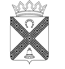 Н о в о р а х и н с к и е          вести2           Новорахинские вести                      вторник 10 марта  2015 № 5       23           Новорахинские вести                      вторник 10 марта  2015 № 5       34           Новорахинские вести                      вторник 10 марта  2015 № 5       45           Новорахинские вести                      вторник 10 марта  2015 № 5       56           Новорахинские вести                      вторник 10 марта  2015 № 5       67           Новорахинские вести                      вторник 10 марта  2015 № 5       78           Новорахинские вести                      вторник 10 марта  2015 № 5       89           Новорахинские вести                      вторник 10 марта  2015 № 5      910           Новорахинские вести                      вторник 10 марта  2015 № 5      1011           Новорахинские вести                      вторник 10 марта  2015 № 5      1112           Новорахинские вести                      вторник 10 марта  2015 № 5      1213           Новорахинские вести                      вторник 10 марта  2015 № 5      1314           Новорахинские вести                      вторник 10 марта  2015 № 5      1415           Новорахинские вести                      вторник 10 марта  2015 № 5      1516           Новорахинские вести                      вторник 10 марта  2015 № 5      1617           Новорахинские вести                      вторник 10 марта  2015 № 5      1718           Новорахинские вести                      вторник 10 марта  2015 № 5     1819           Новорахинские вести                      вторник 10 марта  2015 № 5     1920           Новорахинские вести                      вторник 10 марта  2015 № 5     20Муниципальная газета   «Новорахинские вести»Учредитель:Совет депутатов Новорахинского сельского поселения Крестецкого муниципального района Новгородской областисоучредитель:Администрация Новорахинского сельского поселения Крестецкого муниципального района Новгородской области175450 Новгородская область Крестецкий районд. Новое Рахино. д.26.адрес  издателя и редакции:175450 Новгородская область Крестецкий районд. Новое Рахино. д.26телефон: (8 81659) 51-236,факс (8-81659) 51-295adm-novrahino@mail.ruГлавный редактор Г.Н. ГригорьевВерстка, дизайнС.В. СерёгинаГазета выходит по мере необходимости.тираж  30 экз.подписано в печать 06.03.2015по графику ( 12.00), по факту (12.00)Газета отпечатана в Администрации Новорахинского сельского поселения Крестецкого района Новгородской областицена « бесплатно»ответственность за достоверность информации и её соответствие правовым нормам действующего законодательства несёт орган, принявший документ